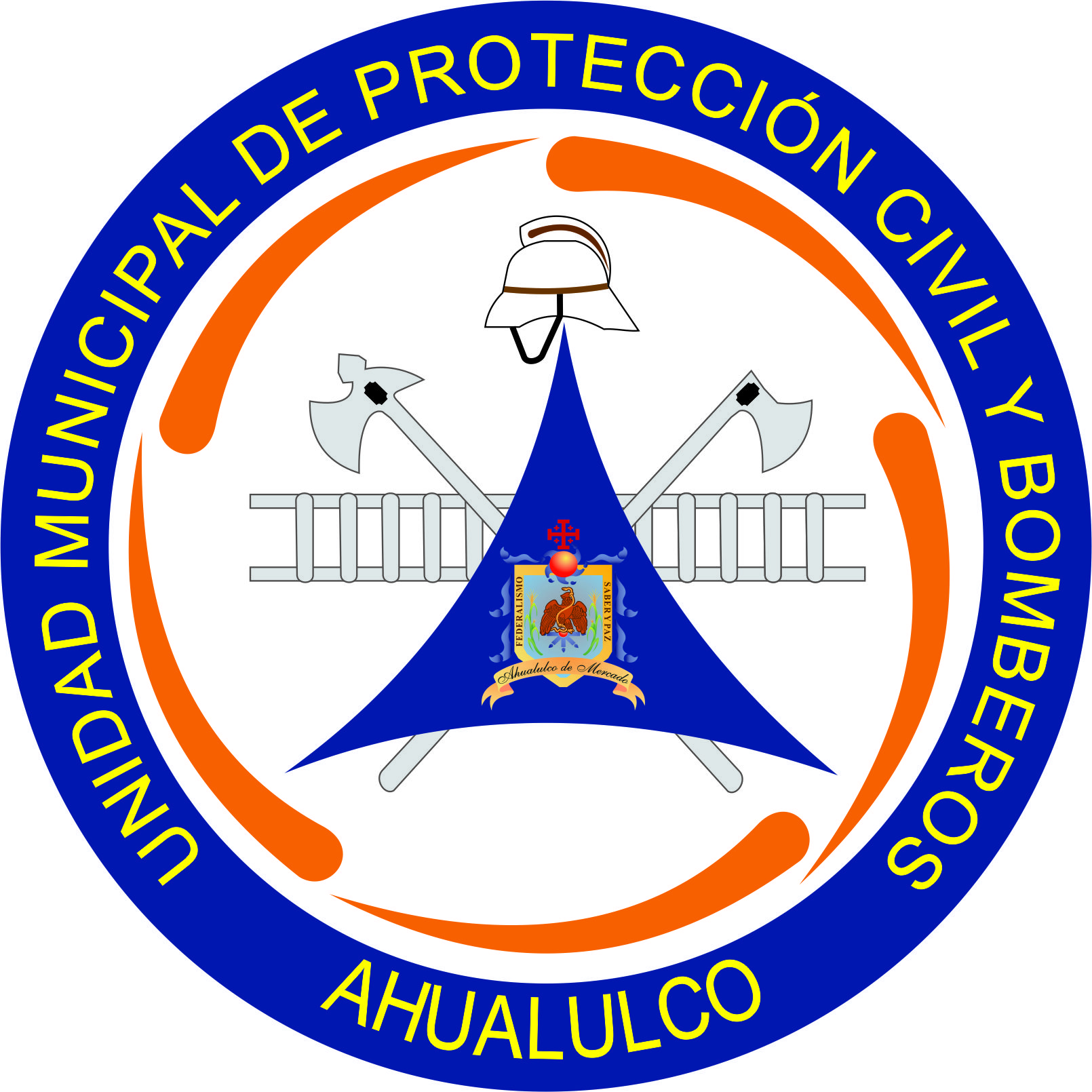 MANUAL DE PROCEDIMIENTOS ADMINISTRATIVOS DE PROTECCION CIVILINDICE.CONTROL ADMINISTRATIVOVERIFICACION DEL PARQUE VEHICULAR.                                                 3                             CONTROL DE COMBUSTIBLE Y MATERIAL CONSIMIBLE                       5ELABORACION Y REGISTRO DE ESTADOS FINANCIEROS.                     8CAPTURA DEL PRESUPUESTO DE EGRESOS                                            9REGISTRO DE CONCILIACIONES DE BANCARIAS                                 10REGISTRÓ DE PROVEEDORES                                                                 11ENTREGA DE CHEQUES POR SERVICIOS                                               12ELABORACION Y REGISTRO DE POLIZAS DE EGRESOS                      13VERIFICACION DEL PARQUE VEHICULARCONTROL DE COMBUSTIBLE Y MATERIAL CONSIMIBLEELABORACION Y REGISTRO DE ESTADOS FINANCIEROSCAPTURA DEL PRESUPUESTO DE EGRESOSREGISTRO DE CONCILIACIONES DE BANCARIASREGISTRÓ DE PROVEEDORES                                                                 ENTREGA DE CHEQUES POR SERVICIOSELABORACION Y REGISTRO DE POLIZAS DE EGRESOSPROCESO:CONTROL ADMINISTRATIVOCONTROL ADMINISTRATIVOCONTROL ADMINISTRATIVOCONTROL ADMINISTRATIVOCONTROL ADMINISTRATIVOCONTROL ADMINISTRATIVOSUBPROCESO:VERIFICACION DEL PARQUE VEHICULARVERIFICACION DEL PARQUE VEHICULARVERIFICACION DEL PARQUE VEHICULARVERIFICACION DEL PARQUE VEHICULARVERIFICACION DEL PARQUE VEHICULARVERIFICACION DEL PARQUE VEHICULARUNIDADES A VERIFICAR:UNIDADES A VERIFICAR:UNIDADES A VERIFICAR:PC-01, PC-02 Y UNIDAD 275.PC-01, PC-02 Y UNIDAD 275.PC-01, PC-02 Y UNIDAD 275.PC-01, PC-02 Y UNIDAD 275.AREA DE SERVICIO:AREA DE SERVICIO:AREA DE SERVICIO:AREA DE SERVICIO:PROTECCION CIVIL Y BOMBEROS PROTECCION CIVIL Y BOMBEROS PROTECCION CIVIL Y BOMBEROS NIVEL DE APLICACIÓN:NIVEL DE APLICACIÓN:NIVEL DE APLICACIÓN:NIVEL DE APLICACIÓN:ELEMENTOS DE PROTECCION CIVIL Y BOMBEROSELEMENTOS DE PROTECCION CIVIL Y BOMBEROSELEMENTOS DE PROTECCION CIVIL Y BOMBEROSJURISDICCION TERRITORIAL:JURISDICCION TERRITORIAL:JURISDICCION TERRITORIAL:JURISDICCION TERRITORIAL:TODO EL MUNICIPIO DE AHUALULCO DE MERCADOTODO EL MUNICIPIO DE AHUALULCO DE MERCADOTODO EL MUNICIPIO DE AHUALULCO DE MERCADOMARCO JURIDICO:MARCO JURIDICO:MARCO JURIDICO:MARCO JURIDICO:MARCO JURIDICO:MARCO JURIDICO:MARCO JURIDICO:            PLAN MUNICIPAL DE DESARROLLO, REGLAMENTO INTERNO DE PROTECCION CIVIL Y BOMBEROS DE AHUALULCO DE MERCADO, JALISCO; Y NOM´S VIGENTES APLICABLES.            PLAN MUNICIPAL DE DESARROLLO, REGLAMENTO INTERNO DE PROTECCION CIVIL Y BOMBEROS DE AHUALULCO DE MERCADO, JALISCO; Y NOM´S VIGENTES APLICABLES.            PLAN MUNICIPAL DE DESARROLLO, REGLAMENTO INTERNO DE PROTECCION CIVIL Y BOMBEROS DE AHUALULCO DE MERCADO, JALISCO; Y NOM´S VIGENTES APLICABLES.            PLAN MUNICIPAL DE DESARROLLO, REGLAMENTO INTERNO DE PROTECCION CIVIL Y BOMBEROS DE AHUALULCO DE MERCADO, JALISCO; Y NOM´S VIGENTES APLICABLES.            PLAN MUNICIPAL DE DESARROLLO, REGLAMENTO INTERNO DE PROTECCION CIVIL Y BOMBEROS DE AHUALULCO DE MERCADO, JALISCO; Y NOM´S VIGENTES APLICABLES.            PLAN MUNICIPAL DE DESARROLLO, REGLAMENTO INTERNO DE PROTECCION CIVIL Y BOMBEROS DE AHUALULCO DE MERCADO, JALISCO; Y NOM´S VIGENTES APLICABLES.            PLAN MUNICIPAL DE DESARROLLO, REGLAMENTO INTERNO DE PROTECCION CIVIL Y BOMBEROS DE AHUALULCO DE MERCADO, JALISCO; Y NOM´S VIGENTES APLICABLES.VIA DE SOLICITUD DE SERVICIO:VIA DE SOLICITUD DE SERVICIO:VIA DE SOLICITUD DE SERVICIO:VIA DE SOLICITUD DE SERVICIO:VIA DE SOLICITUD DE SERVICIO:POR ESCRITO Y BAJO REPORTE DE SERVICIOPOR ESCRITO Y BAJO REPORTE DE SERVICIOPOLITICA DE ATENCION DE VERIFICACION:POLITICA DE ATENCION DE VERIFICACION:POLITICA DE ATENCION DE VERIFICACION:POLITICA DE ATENCION DE VERIFICACION:POLITICA DE ATENCION DE VERIFICACION:POLITICA DE ATENCION DE VERIFICACION:POLITICA DE ATENCION DE VERIFICACION:           MANTENER EN ÓPTIMAS CONDICIONES DE FUNCIONAMIENTO EL PARQUE VEHICULAR DE ESTA DEPENDENCIA, DANDO EL MANTENIMIENTO PREVENTIVO O CORRECTIVO A CUALQUIER FALLA MECANICA QUE PRESENTE EL VEHICULO Y DEBE SER EVALUADA POR EL MECANICO ESPECIALISTA EN EL AREA DAÑADA.            MANTENER EN ÓPTIMAS CONDICIONES DE FUNCIONAMIENTO EL PARQUE VEHICULAR DE ESTA DEPENDENCIA, DANDO EL MANTENIMIENTO PREVENTIVO O CORRECTIVO A CUALQUIER FALLA MECANICA QUE PRESENTE EL VEHICULO Y DEBE SER EVALUADA POR EL MECANICO ESPECIALISTA EN EL AREA DAÑADA.            MANTENER EN ÓPTIMAS CONDICIONES DE FUNCIONAMIENTO EL PARQUE VEHICULAR DE ESTA DEPENDENCIA, DANDO EL MANTENIMIENTO PREVENTIVO O CORRECTIVO A CUALQUIER FALLA MECANICA QUE PRESENTE EL VEHICULO Y DEBE SER EVALUADA POR EL MECANICO ESPECIALISTA EN EL AREA DAÑADA.            MANTENER EN ÓPTIMAS CONDICIONES DE FUNCIONAMIENTO EL PARQUE VEHICULAR DE ESTA DEPENDENCIA, DANDO EL MANTENIMIENTO PREVENTIVO O CORRECTIVO A CUALQUIER FALLA MECANICA QUE PRESENTE EL VEHICULO Y DEBE SER EVALUADA POR EL MECANICO ESPECIALISTA EN EL AREA DAÑADA.            MANTENER EN ÓPTIMAS CONDICIONES DE FUNCIONAMIENTO EL PARQUE VEHICULAR DE ESTA DEPENDENCIA, DANDO EL MANTENIMIENTO PREVENTIVO O CORRECTIVO A CUALQUIER FALLA MECANICA QUE PRESENTE EL VEHICULO Y DEBE SER EVALUADA POR EL MECANICO ESPECIALISTA EN EL AREA DAÑADA.            MANTENER EN ÓPTIMAS CONDICIONES DE FUNCIONAMIENTO EL PARQUE VEHICULAR DE ESTA DEPENDENCIA, DANDO EL MANTENIMIENTO PREVENTIVO O CORRECTIVO A CUALQUIER FALLA MECANICA QUE PRESENTE EL VEHICULO Y DEBE SER EVALUADA POR EL MECANICO ESPECIALISTA EN EL AREA DAÑADA.            MANTENER EN ÓPTIMAS CONDICIONES DE FUNCIONAMIENTO EL PARQUE VEHICULAR DE ESTA DEPENDENCIA, DANDO EL MANTENIMIENTO PREVENTIVO O CORRECTIVO A CUALQUIER FALLA MECANICA QUE PRESENTE EL VEHICULO Y DEBE SER EVALUADA POR EL MECANICO ESPECIALISTA EN EL AREA DAÑADA. DESCRIPCION DEL PROCEDIMIENTO:DESCRIPCION DEL PROCEDIMIENTO:DESCRIPCION DEL PROCEDIMIENTO:DESCRIPCION DEL PROCEDIMIENTO:DESCRIPCION DEL PROCEDIMIENTO:DESCRIPCION DEL PROCEDIMIENTO:DESCRIPCION DEL PROCEDIMIENTO:RESPONSABLE:RESPONSABLE:ACTIVIDADES:ACTIVIDADES:ACTIVIDADES:ACTIVIDADES:REGISTRO:BOMBERO DE LINEA(OPERADOR DE LA UNIDAD)BOMBERO DE LINEA(OPERADOR DE LA UNIDAD)1.-CADA GUARDIA AL INGRESO DE LA MISMA,  VERIFICA EL ESTADO DE LAS UNIDADES, EN CASO DE ENCONTRAR ALGUN DESPERFECTO ELABORA UN REPORTE DEL DESPERFECTO EXACTO EN LA UNIDAD.2.- TURNA EL REPORTE INMEDIATAMENTE AL ENCARGADO DE GUARDIA.1.-CADA GUARDIA AL INGRESO DE LA MISMA,  VERIFICA EL ESTADO DE LAS UNIDADES, EN CASO DE ENCONTRAR ALGUN DESPERFECTO ELABORA UN REPORTE DEL DESPERFECTO EXACTO EN LA UNIDAD.2.- TURNA EL REPORTE INMEDIATAMENTE AL ENCARGADO DE GUARDIA.1.-CADA GUARDIA AL INGRESO DE LA MISMA,  VERIFICA EL ESTADO DE LAS UNIDADES, EN CASO DE ENCONTRAR ALGUN DESPERFECTO ELABORA UN REPORTE DEL DESPERFECTO EXACTO EN LA UNIDAD.2.- TURNA EL REPORTE INMEDIATAMENTE AL ENCARGADO DE GUARDIA.1.-CADA GUARDIA AL INGRESO DE LA MISMA,  VERIFICA EL ESTADO DE LAS UNIDADES, EN CASO DE ENCONTRAR ALGUN DESPERFECTO ELABORA UN REPORTE DEL DESPERFECTO EXACTO EN LA UNIDAD.2.- TURNA EL REPORTE INMEDIATAMENTE AL ENCARGADO DE GUARDIA.       ELABORA EL REPORTE DE CHECK LIST DONDE ESPECIFICA EL DESPERFECTO EN ALGUNA DE LAS UNIDADES.ENCARGADO DE GUARDIAENCARGADO DE GUARDIA3.- RECIBE EL REPORTE DEL CHECK LIST.4.- INFORMA A LOS MANDOS SUPERIORES DE LA FALLA EN LA UNIDAD MEDIANTE EL REPORTE DE CHECK LIST, ELABORADO POR EL BOMBERO DE LINEA OPERADO DE LAS UNIDADES..3.- RECIBE EL REPORTE DEL CHECK LIST.4.- INFORMA A LOS MANDOS SUPERIORES DE LA FALLA EN LA UNIDAD MEDIANTE EL REPORTE DE CHECK LIST, ELABORADO POR EL BOMBERO DE LINEA OPERADO DE LAS UNIDADES..3.- RECIBE EL REPORTE DEL CHECK LIST.4.- INFORMA A LOS MANDOS SUPERIORES DE LA FALLA EN LA UNIDAD MEDIANTE EL REPORTE DE CHECK LIST, ELABORADO POR EL BOMBERO DE LINEA OPERADO DE LAS UNIDADES..3.- RECIBE EL REPORTE DEL CHECK LIST.4.- INFORMA A LOS MANDOS SUPERIORES DE LA FALLA EN LA UNIDAD MEDIANTE EL REPORTE DE CHECK LIST, ELABORADO POR EL BOMBERO DE LINEA OPERADO DE LAS UNIDADES..   ELABORA LA FICHA DE REPORTE DEL CHECK LIST Y ENTREGA A SUPERIORES.DIRECTOR DE LA UNIDAD DE PROTECCION CIVIL Y BOMBEROSDIRECTOR DE LA UNIDAD DE PROTECCION CIVIL Y BOMBEROS5.- RECIBE EL INFORME Y VERBALMENTE ORDENA AL SUBDIRECTOR LA VERIFICACION DEL DESPERFECTO EN LA UNIDAD CORRESPONDIENTE AL CHECK LIST Y EN CASO DE SER AFIRMATIVA LLEVAR AL MECANICO PARA SU ARREGLO.5.- RECIBE EL INFORME Y VERBALMENTE ORDENA AL SUBDIRECTOR LA VERIFICACION DEL DESPERFECTO EN LA UNIDAD CORRESPONDIENTE AL CHECK LIST Y EN CASO DE SER AFIRMATIVA LLEVAR AL MECANICO PARA SU ARREGLO.5.- RECIBE EL INFORME Y VERBALMENTE ORDENA AL SUBDIRECTOR LA VERIFICACION DEL DESPERFECTO EN LA UNIDAD CORRESPONDIENTE AL CHECK LIST Y EN CASO DE SER AFIRMATIVA LLEVAR AL MECANICO PARA SU ARREGLO.5.- RECIBE EL INFORME Y VERBALMENTE ORDENA AL SUBDIRECTOR LA VERIFICACION DEL DESPERFECTO EN LA UNIDAD CORRESPONDIENTE AL CHECK LIST Y EN CASO DE SER AFIRMATIVA LLEVAR AL MECANICO PARA SU ARREGLO.SUBDIRECTOR DE LA UNIDAD DE PROTECCION CIVIL Y BOMBEROSSUBDIRECTOR DE LA UNIDAD DE PROTECCION CIVIL Y BOMBEROS6.- VERIFICA Y COMUNICA EL DESPERFCTO ENCONTRADO EN LA UNIDAD AL DIRECTOR GENERAL, Y LLEVA AL MECANICO PARA SU VALORACION.7.- EN CASO DE NECESITAR REFACCION PARA LA COMPOSTURA DE LA UNIDAD, ELABORA LA REQUISICION DE ESTA CON EL ARA ADMINISTRATIVA Y ATENCION AL DIRECTOR GENERAL.6.- VERIFICA Y COMUNICA EL DESPERFCTO ENCONTRADO EN LA UNIDAD AL DIRECTOR GENERAL, Y LLEVA AL MECANICO PARA SU VALORACION.7.- EN CASO DE NECESITAR REFACCION PARA LA COMPOSTURA DE LA UNIDAD, ELABORA LA REQUISICION DE ESTA CON EL ARA ADMINISTRATIVA Y ATENCION AL DIRECTOR GENERAL.6.- VERIFICA Y COMUNICA EL DESPERFCTO ENCONTRADO EN LA UNIDAD AL DIRECTOR GENERAL, Y LLEVA AL MECANICO PARA SU VALORACION.7.- EN CASO DE NECESITAR REFACCION PARA LA COMPOSTURA DE LA UNIDAD, ELABORA LA REQUISICION DE ESTA CON EL ARA ADMINISTRATIVA Y ATENCION AL DIRECTOR GENERAL.6.- VERIFICA Y COMUNICA EL DESPERFCTO ENCONTRADO EN LA UNIDAD AL DIRECTOR GENERAL, Y LLEVA AL MECANICO PARA SU VALORACION.7.- EN CASO DE NECESITAR REFACCION PARA LA COMPOSTURA DE LA UNIDAD, ELABORA LA REQUISICION DE ESTA CON EL ARA ADMINISTRATIVA Y ATENCION AL DIRECTOR GENERAL.          ELABORA EL FORMATO DE REQUISICION DE REFACCIONES.AREAADMINISTRATIVAAREAADMINISTRATIVA8.- RECIBE LA REQUISICION E INMEDIATAMENTE SE ENTREGA AL DIRECTOR GENERAL.9.- EN CASO DE SER AUTORIZADA VERBALMENTE, SE ELABORA LA ORDEN DE COMPRA Y RECABA FIRMA DE AUTORIZACION DEL DIRECTOR GENERAL.10.- AL LLEGAR LA PIEZA SOLICITADA SE ENTREGA AL SUBDIRECTOR, PARA QUE SEA INSTALADA EN LA UNIDAD AVERIADA. 8.- RECIBE LA REQUISICION E INMEDIATAMENTE SE ENTREGA AL DIRECTOR GENERAL.9.- EN CASO DE SER AUTORIZADA VERBALMENTE, SE ELABORA LA ORDEN DE COMPRA Y RECABA FIRMA DE AUTORIZACION DEL DIRECTOR GENERAL.10.- AL LLEGAR LA PIEZA SOLICITADA SE ENTREGA AL SUBDIRECTOR, PARA QUE SEA INSTALADA EN LA UNIDAD AVERIADA. 8.- RECIBE LA REQUISICION E INMEDIATAMENTE SE ENTREGA AL DIRECTOR GENERAL.9.- EN CASO DE SER AUTORIZADA VERBALMENTE, SE ELABORA LA ORDEN DE COMPRA Y RECABA FIRMA DE AUTORIZACION DEL DIRECTOR GENERAL.10.- AL LLEGAR LA PIEZA SOLICITADA SE ENTREGA AL SUBDIRECTOR, PARA QUE SEA INSTALADA EN LA UNIDAD AVERIADA. 8.- RECIBE LA REQUISICION E INMEDIATAMENTE SE ENTREGA AL DIRECTOR GENERAL.9.- EN CASO DE SER AUTORIZADA VERBALMENTE, SE ELABORA LA ORDEN DE COMPRA Y RECABA FIRMA DE AUTORIZACION DEL DIRECTOR GENERAL.10.- AL LLEGAR LA PIEZA SOLICITADA SE ENTREGA AL SUBDIRECTOR, PARA QUE SEA INSTALADA EN LA UNIDAD AVERIADA.      ELABORA LA ORDEN DE COMPRA DE LA REQUISICION DE REFACCIONES.SUBDIRECTOR DE LA UNIDAD DE PROTECCION CIVIL Y BOMBEROSSUBDIRECTOR DE LA UNIDAD DE PROTECCION CIVIL Y BOMBEROS11.- RECIBE LA PIEZA SOLICITADA Y SE ENTREGA AL MECANICO PARA LA REPARACION DE LA UNIDAD Y ESPERA LA CONFIRMACION DE LA REPARACION PARA NOTIFICAR VERBALMENTE AL DIRECTOR GENERAL.11.- RECIBE LA PIEZA SOLICITADA Y SE ENTREGA AL MECANICO PARA LA REPARACION DE LA UNIDAD Y ESPERA LA CONFIRMACION DE LA REPARACION PARA NOTIFICAR VERBALMENTE AL DIRECTOR GENERAL.11.- RECIBE LA PIEZA SOLICITADA Y SE ENTREGA AL MECANICO PARA LA REPARACION DE LA UNIDAD Y ESPERA LA CONFIRMACION DE LA REPARACION PARA NOTIFICAR VERBALMENTE AL DIRECTOR GENERAL.11.- RECIBE LA PIEZA SOLICITADA Y SE ENTREGA AL MECANICO PARA LA REPARACION DE LA UNIDAD Y ESPERA LA CONFIRMACION DE LA REPARACION PARA NOTIFICAR VERBALMENTE AL DIRECTOR GENERAL.DIRECTOR DE LA UNIDAD DE PROTECCION CIVIL Y BOMBEROSDIRECTOR DE LA UNIDAD DE PROTECCION CIVIL Y BOMBEROS5.- RECIBE EL INFORME VERBALMENTE ORDENA LA OPERACIÓN DE SERVICIOS EN ESA UNIDAD.5.- RECIBE EL INFORME VERBALMENTE ORDENA LA OPERACIÓN DE SERVICIOS EN ESA UNIDAD.5.- RECIBE EL INFORME VERBALMENTE ORDENA LA OPERACIÓN DE SERVICIOS EN ESA UNIDAD.5.- RECIBE EL INFORME VERBALMENTE ORDENA LA OPERACIÓN DE SERVICIOS EN ESA UNIDAD.PROCESO:CONTROL ADMINISTRATIVOCONTROL ADMINISTRATIVOCONTROL ADMINISTRATIVOCONTROL ADMINISTRATIVOCONTROL ADMINISTRATIVOCONTROL ADMINISTRATIVOSUBPROCESO:CONTROL DE COMBUSTIBLE Y MATERIAL CONSUMIBLECONTROL DE COMBUSTIBLE Y MATERIAL CONSUMIBLECONTROL DE COMBUSTIBLE Y MATERIAL CONSUMIBLECONTROL DE COMBUSTIBLE Y MATERIAL CONSUMIBLECONTROL DE COMBUSTIBLE Y MATERIAL CONSUMIBLECONTROL DE COMBUSTIBLE Y MATERIAL CONSUMIBLEUNIDADES QUE REQUIEREN:UNIDADES QUE REQUIEREN:UNIDADES QUE REQUIEREN:PC-01, PC-02, UNIDAD 275, MOTOBOMBAS Y MOTOSIERRAPC-01, PC-02, UNIDAD 275, MOTOBOMBAS Y MOTOSIERRAPC-01, PC-02, UNIDAD 275, MOTOBOMBAS Y MOTOSIERRAPC-01, PC-02, UNIDAD 275, MOTOBOMBAS Y MOTOSIERRAAREA DE SERVICIO:AREA DE SERVICIO:AREA DE SERVICIO:AREA DE SERVICIO:PROTECCION CIVIL Y BOMBEROS PROTECCION CIVIL Y BOMBEROS PROTECCION CIVIL Y BOMBEROS NIVEL DE APLICACIÓN:NIVEL DE APLICACIÓN:NIVEL DE APLICACIÓN:NIVEL DE APLICACIÓN:ELEMENTOS DE PROTECCION CIVIL Y BOMBEROSELEMENTOS DE PROTECCION CIVIL Y BOMBEROSELEMENTOS DE PROTECCION CIVIL Y BOMBEROSJURISDICCION TERRITORIAL:JURISDICCION TERRITORIAL:JURISDICCION TERRITORIAL:JURISDICCION TERRITORIAL:TODO EL MUNICIPIO DE AHUALULCO DE MERCADOTODO EL MUNICIPIO DE AHUALULCO DE MERCADOTODO EL MUNICIPIO DE AHUALULCO DE MERCADOMARCO JURIDICO:MARCO JURIDICO:MARCO JURIDICO:MARCO JURIDICO:MARCO JURIDICO:MARCO JURIDICO:MARCO JURIDICO:            PLAN MUNICIPAL DE DESARROLLO, REGLAMENTO INTERNO DE PROTECCION CIVIL Y BOMBEROS DE AHUALULCO DE MERCADO, JALISCO; Y NOM´S VIGENTES APLICABLES.            PLAN MUNICIPAL DE DESARROLLO, REGLAMENTO INTERNO DE PROTECCION CIVIL Y BOMBEROS DE AHUALULCO DE MERCADO, JALISCO; Y NOM´S VIGENTES APLICABLES.            PLAN MUNICIPAL DE DESARROLLO, REGLAMENTO INTERNO DE PROTECCION CIVIL Y BOMBEROS DE AHUALULCO DE MERCADO, JALISCO; Y NOM´S VIGENTES APLICABLES.            PLAN MUNICIPAL DE DESARROLLO, REGLAMENTO INTERNO DE PROTECCION CIVIL Y BOMBEROS DE AHUALULCO DE MERCADO, JALISCO; Y NOM´S VIGENTES APLICABLES.            PLAN MUNICIPAL DE DESARROLLO, REGLAMENTO INTERNO DE PROTECCION CIVIL Y BOMBEROS DE AHUALULCO DE MERCADO, JALISCO; Y NOM´S VIGENTES APLICABLES.            PLAN MUNICIPAL DE DESARROLLO, REGLAMENTO INTERNO DE PROTECCION CIVIL Y BOMBEROS DE AHUALULCO DE MERCADO, JALISCO; Y NOM´S VIGENTES APLICABLES.            PLAN MUNICIPAL DE DESARROLLO, REGLAMENTO INTERNO DE PROTECCION CIVIL Y BOMBEROS DE AHUALULCO DE MERCADO, JALISCO; Y NOM´S VIGENTES APLICABLES.VIA DE SOLICITUD DE SERVICIO:VIA DE SOLICITUD DE SERVICIO:VIA DE SOLICITUD DE SERVICIO:VIA DE SOLICITUD DE SERVICIO:VIA DE SOLICITUD DE SERVICIO:POR ESCRITO Y BAJO REPORTE DE SERVICIOPOR ESCRITO Y BAJO REPORTE DE SERVICIOPOLITICA DE ATENCION DE VERIFICACION:POLITICA DE ATENCION DE VERIFICACION:POLITICA DE ATENCION DE VERIFICACION:POLITICA DE ATENCION DE VERIFICACION:POLITICA DE ATENCION DE VERIFICACION:POLITICA DE ATENCION DE VERIFICACION:POLITICA DE ATENCION DE VERIFICACION:           MANTENER EL CONTROL OPTIMO DEL ABASTECIMIENTO DE COMBUSTIBLE Y CONSUMIBLES DE LAS MAQUINAS Y VEHICULOS QUE LO REQUIEREN PARA SU FUNCIONAMIENTO DE ESTA DEPENDENCIA.            MANTENER EL CONTROL OPTIMO DEL ABASTECIMIENTO DE COMBUSTIBLE Y CONSUMIBLES DE LAS MAQUINAS Y VEHICULOS QUE LO REQUIEREN PARA SU FUNCIONAMIENTO DE ESTA DEPENDENCIA.            MANTENER EL CONTROL OPTIMO DEL ABASTECIMIENTO DE COMBUSTIBLE Y CONSUMIBLES DE LAS MAQUINAS Y VEHICULOS QUE LO REQUIEREN PARA SU FUNCIONAMIENTO DE ESTA DEPENDENCIA.            MANTENER EL CONTROL OPTIMO DEL ABASTECIMIENTO DE COMBUSTIBLE Y CONSUMIBLES DE LAS MAQUINAS Y VEHICULOS QUE LO REQUIEREN PARA SU FUNCIONAMIENTO DE ESTA DEPENDENCIA.            MANTENER EL CONTROL OPTIMO DEL ABASTECIMIENTO DE COMBUSTIBLE Y CONSUMIBLES DE LAS MAQUINAS Y VEHICULOS QUE LO REQUIEREN PARA SU FUNCIONAMIENTO DE ESTA DEPENDENCIA.            MANTENER EL CONTROL OPTIMO DEL ABASTECIMIENTO DE COMBUSTIBLE Y CONSUMIBLES DE LAS MAQUINAS Y VEHICULOS QUE LO REQUIEREN PARA SU FUNCIONAMIENTO DE ESTA DEPENDENCIA.            MANTENER EL CONTROL OPTIMO DEL ABASTECIMIENTO DE COMBUSTIBLE Y CONSUMIBLES DE LAS MAQUINAS Y VEHICULOS QUE LO REQUIEREN PARA SU FUNCIONAMIENTO DE ESTA DEPENDENCIA. DESCRIPCION DEL PROCEDIMIENTO:DESCRIPCION DEL PROCEDIMIENTO:DESCRIPCION DEL PROCEDIMIENTO:DESCRIPCION DEL PROCEDIMIENTO:DESCRIPCION DEL PROCEDIMIENTO:DESCRIPCION DEL PROCEDIMIENTO:DESCRIPCION DEL PROCEDIMIENTO:RESPONSABLE:RESPONSABLE:ACTIVIDADES:ACTIVIDADES:ACTIVIDADES:ACTIVIDADES:REGISTRO:BOMBERO OPERADOR  Y BOMBERO MAQUINISTABOMBERO OPERADOR  Y BOMBERO MAQUINISTA1.-CADA GUARDIA AL INGRESO DE LA MISMA,  VERIFICARAN EL MATERIAL CONSUMIBLE Y EL NIVEL DE COMBUSTIBLE DE LA MAQUINARIA Y DE LAS UNIDADES, EN CASO DE ENCONTRAR LOS MEDIDORES CON POCO COMBUSTIBLE, SE ELABORA UN REPORTE DE CARGA DE COMBUSTIBLE DE LA UNIDAD.2.- SOLICITA AUTORIZACION AL ENCARGADO DE GUARDIA, LA COMPRA DEL MATERIAL FALTANTE Y/O EL ABASTECIMIENTO DE COMBUSTIBLE A LA MAQUINARIA Y UNIDADES FALTANTES.1.-CADA GUARDIA AL INGRESO DE LA MISMA,  VERIFICARAN EL MATERIAL CONSUMIBLE Y EL NIVEL DE COMBUSTIBLE DE LA MAQUINARIA Y DE LAS UNIDADES, EN CASO DE ENCONTRAR LOS MEDIDORES CON POCO COMBUSTIBLE, SE ELABORA UN REPORTE DE CARGA DE COMBUSTIBLE DE LA UNIDAD.2.- SOLICITA AUTORIZACION AL ENCARGADO DE GUARDIA, LA COMPRA DEL MATERIAL FALTANTE Y/O EL ABASTECIMIENTO DE COMBUSTIBLE A LA MAQUINARIA Y UNIDADES FALTANTES.1.-CADA GUARDIA AL INGRESO DE LA MISMA,  VERIFICARAN EL MATERIAL CONSUMIBLE Y EL NIVEL DE COMBUSTIBLE DE LA MAQUINARIA Y DE LAS UNIDADES, EN CASO DE ENCONTRAR LOS MEDIDORES CON POCO COMBUSTIBLE, SE ELABORA UN REPORTE DE CARGA DE COMBUSTIBLE DE LA UNIDAD.2.- SOLICITA AUTORIZACION AL ENCARGADO DE GUARDIA, LA COMPRA DEL MATERIAL FALTANTE Y/O EL ABASTECIMIENTO DE COMBUSTIBLE A LA MAQUINARIA Y UNIDADES FALTANTES.1.-CADA GUARDIA AL INGRESO DE LA MISMA,  VERIFICARAN EL MATERIAL CONSUMIBLE Y EL NIVEL DE COMBUSTIBLE DE LA MAQUINARIA Y DE LAS UNIDADES, EN CASO DE ENCONTRAR LOS MEDIDORES CON POCO COMBUSTIBLE, SE ELABORA UN REPORTE DE CARGA DE COMBUSTIBLE DE LA UNIDAD.2.- SOLICITA AUTORIZACION AL ENCARGADO DE GUARDIA, LA COMPRA DEL MATERIAL FALTANTE Y/O EL ABASTECIMIENTO DE COMBUSTIBLE A LA MAQUINARIA Y UNIDADES FALTANTES.       ELABORAN EL REPORTE DE FALTA DE MATERIAL Y/O CARGA DE COMBUSTIBLE Y ESPECIFICA LAS UNIDADES O MAQUINARIA PARA SER ABASTECIDA.ENCARGADO DE GUARDIAENCARGADO DE GUARDIA3.- RECIBE EL REPORTE DE FALTA DE MATERIAL CONSUMIBLE Y/O DE CARGA DE COMBUSTIBLE.4.- INFORMA VERBALMENTE A LOS MANDOS SUPERIORES DE LA FALTA DE MATERIAL CONSUMIBLE Y/O COMBUSTIBLE EN LA UNIDAD O MAQUINARIA MEDIANTE EL REPORTE, ELABORADO POR EL BOMBERO OPERADOR Y/O BOMBERO MAQUINISTA.3.- RECIBE EL REPORTE DE FALTA DE MATERIAL CONSUMIBLE Y/O DE CARGA DE COMBUSTIBLE.4.- INFORMA VERBALMENTE A LOS MANDOS SUPERIORES DE LA FALTA DE MATERIAL CONSUMIBLE Y/O COMBUSTIBLE EN LA UNIDAD O MAQUINARIA MEDIANTE EL REPORTE, ELABORADO POR EL BOMBERO OPERADOR Y/O BOMBERO MAQUINISTA.3.- RECIBE EL REPORTE DE FALTA DE MATERIAL CONSUMIBLE Y/O DE CARGA DE COMBUSTIBLE.4.- INFORMA VERBALMENTE A LOS MANDOS SUPERIORES DE LA FALTA DE MATERIAL CONSUMIBLE Y/O COMBUSTIBLE EN LA UNIDAD O MAQUINARIA MEDIANTE EL REPORTE, ELABORADO POR EL BOMBERO OPERADOR Y/O BOMBERO MAQUINISTA.3.- RECIBE EL REPORTE DE FALTA DE MATERIAL CONSUMIBLE Y/O DE CARGA DE COMBUSTIBLE.4.- INFORMA VERBALMENTE A LOS MANDOS SUPERIORES DE LA FALTA DE MATERIAL CONSUMIBLE Y/O COMBUSTIBLE EN LA UNIDAD O MAQUINARIA MEDIANTE EL REPORTE, ELABORADO POR EL BOMBERO OPERADOR Y/O BOMBERO MAQUINISTA.DIRECTOR DE LA UNIDAD DE PROTECCION CIVIL Y BOMBEROSDIRECTOR DE LA UNIDAD DE PROTECCION CIVIL Y BOMBEROS5.- RECIBE EL INFORME VERBALMENTE ORDENA AL ENCARGADO DE GUARDIALA COMPRA DE MATERIAL CONSUMIBLE Y/O ABASTECIMIENTO DE LA UNIDAD O MAQUINARIA CORRESPONDIENTE AL REPORTE.5.- RECIBE EL INFORME VERBALMENTE ORDENA AL ENCARGADO DE GUARDIALA COMPRA DE MATERIAL CONSUMIBLE Y/O ABASTECIMIENTO DE LA UNIDAD O MAQUINARIA CORRESPONDIENTE AL REPORTE.5.- RECIBE EL INFORME VERBALMENTE ORDENA AL ENCARGADO DE GUARDIALA COMPRA DE MATERIAL CONSUMIBLE Y/O ABASTECIMIENTO DE LA UNIDAD O MAQUINARIA CORRESPONDIENTE AL REPORTE.5.- RECIBE EL INFORME VERBALMENTE ORDENA AL ENCARGADO DE GUARDIALA COMPRA DE MATERIAL CONSUMIBLE Y/O ABASTECIMIENTO DE LA UNIDAD O MAQUINARIA CORRESPONDIENTE AL REPORTE.ENCARGADO DE GUARDIAENCARGADO DE GUARDIA6.- RECIBE VERBALMENTE LA AUTORIZACION DE COMPRA DE MATERIAL CONSUMIBLE Y/O CARGAR COMBUSTIBLE.7.- INFORMA VERBALMENTE A LOS REPORTANTES DE LA AUTORIZACION DE COMPRA DE MATERIAL CONSUMIBLE Y/O DE CARGAR COMBUSTIBLE EN LA UNIDAD O MAQUINARIA DEL REPORTE.6.- RECIBE VERBALMENTE LA AUTORIZACION DE COMPRA DE MATERIAL CONSUMIBLE Y/O CARGAR COMBUSTIBLE.7.- INFORMA VERBALMENTE A LOS REPORTANTES DE LA AUTORIZACION DE COMPRA DE MATERIAL CONSUMIBLE Y/O DE CARGAR COMBUSTIBLE EN LA UNIDAD O MAQUINARIA DEL REPORTE.6.- RECIBE VERBALMENTE LA AUTORIZACION DE COMPRA DE MATERIAL CONSUMIBLE Y/O CARGAR COMBUSTIBLE.7.- INFORMA VERBALMENTE A LOS REPORTANTES DE LA AUTORIZACION DE COMPRA DE MATERIAL CONSUMIBLE Y/O DE CARGAR COMBUSTIBLE EN LA UNIDAD O MAQUINARIA DEL REPORTE.6.- RECIBE VERBALMENTE LA AUTORIZACION DE COMPRA DE MATERIAL CONSUMIBLE Y/O CARGAR COMBUSTIBLE.7.- INFORMA VERBALMENTE A LOS REPORTANTES DE LA AUTORIZACION DE COMPRA DE MATERIAL CONSUMIBLE Y/O DE CARGAR COMBUSTIBLE EN LA UNIDAD O MAQUINARIA DEL REPORTE.BOMBERO OPERADOR  Y BOMBERO MAQUINISTABOMBERO OPERADOR  Y BOMBERO MAQUINISTA8.-RECIBE LA AUTORIZACION PARA LA COMPRA DE MATERIAL CONSUMIBLE Y/O EL ABASTECIMIENTO DE COMBUSTIBLE A LA MAQUINARIA Y UNIDADES FALTANTES.9.- REGISTRA EN EL REPORTE DE SERVICIO COMPRA DE MATERIAL CONSUMIBLE Y/O DE CARGA DE CONBUSTIBLE EL KILOMETRAJE DE LA UNIDAD, NIVEL DEL COMBUSTIBLE DEL TANQUE, EQUIVALENTE EN LITROS Y DINERO DE LA COMPRA.8.-RECIBE LA AUTORIZACION PARA LA COMPRA DE MATERIAL CONSUMIBLE Y/O EL ABASTECIMIENTO DE COMBUSTIBLE A LA MAQUINARIA Y UNIDADES FALTANTES.9.- REGISTRA EN EL REPORTE DE SERVICIO COMPRA DE MATERIAL CONSUMIBLE Y/O DE CARGA DE CONBUSTIBLE EL KILOMETRAJE DE LA UNIDAD, NIVEL DEL COMBUSTIBLE DEL TANQUE, EQUIVALENTE EN LITROS Y DINERO DE LA COMPRA.8.-RECIBE LA AUTORIZACION PARA LA COMPRA DE MATERIAL CONSUMIBLE Y/O EL ABASTECIMIENTO DE COMBUSTIBLE A LA MAQUINARIA Y UNIDADES FALTANTES.9.- REGISTRA EN EL REPORTE DE SERVICIO COMPRA DE MATERIAL CONSUMIBLE Y/O DE CARGA DE CONBUSTIBLE EL KILOMETRAJE DE LA UNIDAD, NIVEL DEL COMBUSTIBLE DEL TANQUE, EQUIVALENTE EN LITROS Y DINERO DE LA COMPRA.8.-RECIBE LA AUTORIZACION PARA LA COMPRA DE MATERIAL CONSUMIBLE Y/O EL ABASTECIMIENTO DE COMBUSTIBLE A LA MAQUINARIA Y UNIDADES FALTANTES.9.- REGISTRA EN EL REPORTE DE SERVICIO COMPRA DE MATERIAL CONSUMIBLE Y/O DE CARGA DE CONBUSTIBLE EL KILOMETRAJE DE LA UNIDAD, NIVEL DEL COMBUSTIBLE DEL TANQUE, EQUIVALENTE EN LITROS Y DINERO DE LA COMPRA.       ELABORAN EL REPORTE DE CARGA DE COMBUSTIBLE Y ESPECIFICA LAS UNIDADES O MAQUINARIA PARA SER ABASTECIDA.AREAADMINISTRATIVAAREAADMINISTRATIVA10.- RECIBE EL REPORTE DE SERVICIO DE COMPRA DE MATERIAL CONSUMIBLE Y/O CARGA DE COMBUSTIBLE DE LA UNIDAD O MAQUINARIA ABASTECIDA.11.- SE DIGITALIZA Y ARCHIVA EL REPORTE DE COMPRA DE MATERIAL CONSUMIBLE Y/O DE CARGA DE COMBUSTIBLE.12.- SE INFORMA VERBALMENTEDE LA COMPRA DE MATERIAL CONSUMIBLE Y/O ABASTECIMIENTO DE TODAS LAS UNIDADES Y MAQUINARIA EN FUNCIONAMIENTO.10.- RECIBE EL REPORTE DE SERVICIO DE COMPRA DE MATERIAL CONSUMIBLE Y/O CARGA DE COMBUSTIBLE DE LA UNIDAD O MAQUINARIA ABASTECIDA.11.- SE DIGITALIZA Y ARCHIVA EL REPORTE DE COMPRA DE MATERIAL CONSUMIBLE Y/O DE CARGA DE COMBUSTIBLE.12.- SE INFORMA VERBALMENTEDE LA COMPRA DE MATERIAL CONSUMIBLE Y/O ABASTECIMIENTO DE TODAS LAS UNIDADES Y MAQUINARIA EN FUNCIONAMIENTO.10.- RECIBE EL REPORTE DE SERVICIO DE COMPRA DE MATERIAL CONSUMIBLE Y/O CARGA DE COMBUSTIBLE DE LA UNIDAD O MAQUINARIA ABASTECIDA.11.- SE DIGITALIZA Y ARCHIVA EL REPORTE DE COMPRA DE MATERIAL CONSUMIBLE Y/O DE CARGA DE COMBUSTIBLE.12.- SE INFORMA VERBALMENTEDE LA COMPRA DE MATERIAL CONSUMIBLE Y/O ABASTECIMIENTO DE TODAS LAS UNIDADES Y MAQUINARIA EN FUNCIONAMIENTO.10.- RECIBE EL REPORTE DE SERVICIO DE COMPRA DE MATERIAL CONSUMIBLE Y/O CARGA DE COMBUSTIBLE DE LA UNIDAD O MAQUINARIA ABASTECIDA.11.- SE DIGITALIZA Y ARCHIVA EL REPORTE DE COMPRA DE MATERIAL CONSUMIBLE Y/O DE CARGA DE COMBUSTIBLE.12.- SE INFORMA VERBALMENTEDE LA COMPRA DE MATERIAL CONSUMIBLE Y/O ABASTECIMIENTO DE TODAS LAS UNIDADES Y MAQUINARIA EN FUNCIONAMIENTO.     DIGITALIZA LA ORDEN DE CARGA DE COMBUSTIBLE DE LAS UNIDADES O MAQUINARIA PARA SER ABASTECIDA. DIRECTOR DE LA UNIDAD DE PROTECCION CIVIL Y BOMBEROSDIRECTOR DE LA UNIDAD DE PROTECCION CIVIL Y BOMBEROS13.- RECIBE EL INFORME VERBALMENTE ORDENA LA OPERACIÓN DE SERVICIOS EN ESA UNIDAD.14.- COTEJA EL CONSUMO DE GASOLINA Y CONSUMIBLES CON EL PARTE DE SALIDA DE NO EMERGENCIA.13.- RECIBE EL INFORME VERBALMENTE ORDENA LA OPERACIÓN DE SERVICIOS EN ESA UNIDAD.14.- COTEJA EL CONSUMO DE GASOLINA Y CONSUMIBLES CON EL PARTE DE SALIDA DE NO EMERGENCIA.13.- RECIBE EL INFORME VERBALMENTE ORDENA LA OPERACIÓN DE SERVICIOS EN ESA UNIDAD.14.- COTEJA EL CONSUMO DE GASOLINA Y CONSUMIBLES CON EL PARTE DE SALIDA DE NO EMERGENCIA.13.- RECIBE EL INFORME VERBALMENTE ORDENA LA OPERACIÓN DE SERVICIOS EN ESA UNIDAD.14.- COTEJA EL CONSUMO DE GASOLINA Y CONSUMIBLES CON EL PARTE DE SALIDA DE NO EMERGENCIA.PROCESO:CONTROL ADMINISTRATIVOCONTROL ADMINISTRATIVOCONTROL ADMINISTRATIVOCONTROL ADMINISTRATIVOCONTROL ADMINISTRATIVOCONTROL ADMINISTRATIVOSUBPROCESO:OBTENCION DE ESTADOS FINANCIEROSOBTENCION DE ESTADOS FINANCIEROSOBTENCION DE ESTADOS FINANCIEROSOBTENCION DE ESTADOS FINANCIEROSOBTENCION DE ESTADOS FINANCIEROSOBTENCION DE ESTADOS FINANCIEROSUNIDADES QUE REQUIEREN:UNIDADES QUE REQUIEREN:UNIDADES QUE REQUIEREN:TODA LA DEPENDENCIATODA LA DEPENDENCIATODA LA DEPENDENCIATODA LA DEPENDENCIAAREA DE SERVICIO:AREA DE SERVICIO:AREA DE SERVICIO:AREA DE SERVICIO:ADMINISTRATIVAADMINISTRATIVAADMINISTRATIVANIVEL DE APLICACIÓN:NIVEL DE APLICACIÓN:NIVEL DE APLICACIÓN:NIVEL DE APLICACIÓN:DEPENDENCIA DE PROTECCION CIVIL Y BOMBEROSDEPENDENCIA DE PROTECCION CIVIL Y BOMBEROSDEPENDENCIA DE PROTECCION CIVIL Y BOMBEROSJURISDICCION TERRITORIAL:JURISDICCION TERRITORIAL:JURISDICCION TERRITORIAL:JURISDICCION TERRITORIAL:TODO EL MUNICIPIO DE AHUALULCO DE MERCADOTODO EL MUNICIPIO DE AHUALULCO DE MERCADOTODO EL MUNICIPIO DE AHUALULCO DE MERCADOMARCO JURIDICO:MARCO JURIDICO:MARCO JURIDICO:MARCO JURIDICO:MARCO JURIDICO:MARCO JURIDICO:MARCO JURIDICO:            PLAN MUNICIPAL DE DESARROLLO, LET DE INGRESOS Y EGRESOS, PRESUPUESTO DE EGRESOS, REGLAMENTO INTERNO DE PROTECCION CIVIL Y BOMBEROS DE AHUALULCO DE MERCADO, JALISCO; Y NOM´S VIGENTES APLICABLES.            PLAN MUNICIPAL DE DESARROLLO, LET DE INGRESOS Y EGRESOS, PRESUPUESTO DE EGRESOS, REGLAMENTO INTERNO DE PROTECCION CIVIL Y BOMBEROS DE AHUALULCO DE MERCADO, JALISCO; Y NOM´S VIGENTES APLICABLES.            PLAN MUNICIPAL DE DESARROLLO, LET DE INGRESOS Y EGRESOS, PRESUPUESTO DE EGRESOS, REGLAMENTO INTERNO DE PROTECCION CIVIL Y BOMBEROS DE AHUALULCO DE MERCADO, JALISCO; Y NOM´S VIGENTES APLICABLES.            PLAN MUNICIPAL DE DESARROLLO, LET DE INGRESOS Y EGRESOS, PRESUPUESTO DE EGRESOS, REGLAMENTO INTERNO DE PROTECCION CIVIL Y BOMBEROS DE AHUALULCO DE MERCADO, JALISCO; Y NOM´S VIGENTES APLICABLES.            PLAN MUNICIPAL DE DESARROLLO, LET DE INGRESOS Y EGRESOS, PRESUPUESTO DE EGRESOS, REGLAMENTO INTERNO DE PROTECCION CIVIL Y BOMBEROS DE AHUALULCO DE MERCADO, JALISCO; Y NOM´S VIGENTES APLICABLES.            PLAN MUNICIPAL DE DESARROLLO, LET DE INGRESOS Y EGRESOS, PRESUPUESTO DE EGRESOS, REGLAMENTO INTERNO DE PROTECCION CIVIL Y BOMBEROS DE AHUALULCO DE MERCADO, JALISCO; Y NOM´S VIGENTES APLICABLES.            PLAN MUNICIPAL DE DESARROLLO, LET DE INGRESOS Y EGRESOS, PRESUPUESTO DE EGRESOS, REGLAMENTO INTERNO DE PROTECCION CIVIL Y BOMBEROS DE AHUALULCO DE MERCADO, JALISCO; Y NOM´S VIGENTES APLICABLES.VIA DE SOLICITUD DE SERVICIO:VIA DE SOLICITUD DE SERVICIO:VIA DE SOLICITUD DE SERVICIO:VIA DE SOLICITUD DE SERVICIO:VIA DE SOLICITUD DE SERVICIO:POR ESCRITO Y BAJO NUMERO DE OFICIOPOR ESCRITO Y BAJO NUMERO DE OFICIOPOLITICA DE ATENCION DE VERIFICACION:POLITICA DE ATENCION DE VERIFICACION:POLITICA DE ATENCION DE VERIFICACION:POLITICA DE ATENCION DE VERIFICACION:POLITICA DE ATENCION DE VERIFICACION:POLITICA DE ATENCION DE VERIFICACION:POLITICA DE ATENCION DE VERIFICACION:           MANTENER EL CONTROL OPTIMO DEL RECURSO ECONOMICO DE ESTA DEPENDENCIA; ENVIANDO Y RECIBIENDO EN TIEMPO Y FORMA LA INFORMACION NECESARIA DE ESTA DEPENDENCIA.            MANTENER EL CONTROL OPTIMO DEL RECURSO ECONOMICO DE ESTA DEPENDENCIA; ENVIANDO Y RECIBIENDO EN TIEMPO Y FORMA LA INFORMACION NECESARIA DE ESTA DEPENDENCIA.            MANTENER EL CONTROL OPTIMO DEL RECURSO ECONOMICO DE ESTA DEPENDENCIA; ENVIANDO Y RECIBIENDO EN TIEMPO Y FORMA LA INFORMACION NECESARIA DE ESTA DEPENDENCIA.            MANTENER EL CONTROL OPTIMO DEL RECURSO ECONOMICO DE ESTA DEPENDENCIA; ENVIANDO Y RECIBIENDO EN TIEMPO Y FORMA LA INFORMACION NECESARIA DE ESTA DEPENDENCIA.            MANTENER EL CONTROL OPTIMO DEL RECURSO ECONOMICO DE ESTA DEPENDENCIA; ENVIANDO Y RECIBIENDO EN TIEMPO Y FORMA LA INFORMACION NECESARIA DE ESTA DEPENDENCIA.            MANTENER EL CONTROL OPTIMO DEL RECURSO ECONOMICO DE ESTA DEPENDENCIA; ENVIANDO Y RECIBIENDO EN TIEMPO Y FORMA LA INFORMACION NECESARIA DE ESTA DEPENDENCIA.            MANTENER EL CONTROL OPTIMO DEL RECURSO ECONOMICO DE ESTA DEPENDENCIA; ENVIANDO Y RECIBIENDO EN TIEMPO Y FORMA LA INFORMACION NECESARIA DE ESTA DEPENDENCIA. DESCRIPCION DEL PROCEDIMIENTO:DESCRIPCION DEL PROCEDIMIENTO:DESCRIPCION DEL PROCEDIMIENTO:DESCRIPCION DEL PROCEDIMIENTO:DESCRIPCION DEL PROCEDIMIENTO:DESCRIPCION DEL PROCEDIMIENTO:DESCRIPCION DEL PROCEDIMIENTO:RESPONSABLE:RESPONSABLE:ACTIVIDADES:ACTIVIDADES:ACTIVIDADES:ACTIVIDADES:REGISTRO:AREAADMINISTRATIVAAREAADMINISTRATIVA1.- CONCENTRA TODA LA INFORMACION EN EL SISTEMA, SE IMPRIMEN LAS ANALITICAS DE TODAS LAS CUENTAS DE BALANCE.2.- DETECTA ERRORES O DIFERENCIAS.3.- REALIZA POLIZAS DE CORRECCION DE DICHOS ERRORES O DIFERENCIAS.4.- OBTIENE Y/O SOLICITA ESTADOS FINANCIEROS Y DEMAS ANEXOS QUE INCLUYEN EL DOCUMENTO DEL INFORME TRIMESTRAL QUE SE ENVIA AL AYUNTAMIENTO.1.- CONCENTRA TODA LA INFORMACION EN EL SISTEMA, SE IMPRIMEN LAS ANALITICAS DE TODAS LAS CUENTAS DE BALANCE.2.- DETECTA ERRORES O DIFERENCIAS.3.- REALIZA POLIZAS DE CORRECCION DE DICHOS ERRORES O DIFERENCIAS.4.- OBTIENE Y/O SOLICITA ESTADOS FINANCIEROS Y DEMAS ANEXOS QUE INCLUYEN EL DOCUMENTO DEL INFORME TRIMESTRAL QUE SE ENVIA AL AYUNTAMIENTO.1.- CONCENTRA TODA LA INFORMACION EN EL SISTEMA, SE IMPRIMEN LAS ANALITICAS DE TODAS LAS CUENTAS DE BALANCE.2.- DETECTA ERRORES O DIFERENCIAS.3.- REALIZA POLIZAS DE CORRECCION DE DICHOS ERRORES O DIFERENCIAS.4.- OBTIENE Y/O SOLICITA ESTADOS FINANCIEROS Y DEMAS ANEXOS QUE INCLUYEN EL DOCUMENTO DEL INFORME TRIMESTRAL QUE SE ENVIA AL AYUNTAMIENTO.1.- CONCENTRA TODA LA INFORMACION EN EL SISTEMA, SE IMPRIMEN LAS ANALITICAS DE TODAS LAS CUENTAS DE BALANCE.2.- DETECTA ERRORES O DIFERENCIAS.3.- REALIZA POLIZAS DE CORRECCION DE DICHOS ERRORES O DIFERENCIAS.4.- OBTIENE Y/O SOLICITA ESTADOS FINANCIEROS Y DEMAS ANEXOS QUE INCLUYEN EL DOCUMENTO DEL INFORME TRIMESTRAL QUE SE ENVIA AL AYUNTAMIENTO.- CUENTAS.-POLIZAS.-ESTADOS FINANCIEROS.-CORTES DE CAJA.PROCESO:CONTROL ADMINISTRATIVOCONTROL ADMINISTRATIVOCONTROL ADMINISTRATIVOCONTROL ADMINISTRATIVOCONTROL ADMINISTRATIVOCONTROL ADMINISTRATIVOSUBPROCESO:CAPTURA DEL PRESUPUESTO DE EGRESOSCAPTURA DEL PRESUPUESTO DE EGRESOSCAPTURA DEL PRESUPUESTO DE EGRESOSCAPTURA DEL PRESUPUESTO DE EGRESOSCAPTURA DEL PRESUPUESTO DE EGRESOSCAPTURA DEL PRESUPUESTO DE EGRESOSUNIDADES QUE REQUIEREN:UNIDADES QUE REQUIEREN:UNIDADES QUE REQUIEREN:TODA LA DEPENDENCIATODA LA DEPENDENCIATODA LA DEPENDENCIATODA LA DEPENDENCIAAREA DE SERVICIO:AREA DE SERVICIO:AREA DE SERVICIO:AREA DE SERVICIO:ADMINISTRATIVAADMINISTRATIVAADMINISTRATIVANIVEL DE APLICACIÓN:NIVEL DE APLICACIÓN:NIVEL DE APLICACIÓN:NIVEL DE APLICACIÓN:DEPENDENCIA DE PROTECCION CIVIL Y BOMBEROSDEPENDENCIA DE PROTECCION CIVIL Y BOMBEROSDEPENDENCIA DE PROTECCION CIVIL Y BOMBEROSJURISDICCION TERRITORIAL:JURISDICCION TERRITORIAL:JURISDICCION TERRITORIAL:JURISDICCION TERRITORIAL:TODO EL MUNICIPIO DE AHUALULCO DE MERCADOTODO EL MUNICIPIO DE AHUALULCO DE MERCADOTODO EL MUNICIPIO DE AHUALULCO DE MERCADOMARCO JURIDICO:MARCO JURIDICO:MARCO JURIDICO:MARCO JURIDICO:MARCO JURIDICO:MARCO JURIDICO:MARCO JURIDICO:            PLAN MUNICIPAL DE DESARROLLO, LEY DE INGRESOS Y EGRESOS, PRESUPUESTO DE EGRESOS; Y NOM´S Y LEYES VIGENTES APLICABLES.            PLAN MUNICIPAL DE DESARROLLO, LEY DE INGRESOS Y EGRESOS, PRESUPUESTO DE EGRESOS; Y NOM´S Y LEYES VIGENTES APLICABLES.            PLAN MUNICIPAL DE DESARROLLO, LEY DE INGRESOS Y EGRESOS, PRESUPUESTO DE EGRESOS; Y NOM´S Y LEYES VIGENTES APLICABLES.            PLAN MUNICIPAL DE DESARROLLO, LEY DE INGRESOS Y EGRESOS, PRESUPUESTO DE EGRESOS; Y NOM´S Y LEYES VIGENTES APLICABLES.            PLAN MUNICIPAL DE DESARROLLO, LEY DE INGRESOS Y EGRESOS, PRESUPUESTO DE EGRESOS; Y NOM´S Y LEYES VIGENTES APLICABLES.            PLAN MUNICIPAL DE DESARROLLO, LEY DE INGRESOS Y EGRESOS, PRESUPUESTO DE EGRESOS; Y NOM´S Y LEYES VIGENTES APLICABLES.            PLAN MUNICIPAL DE DESARROLLO, LEY DE INGRESOS Y EGRESOS, PRESUPUESTO DE EGRESOS; Y NOM´S Y LEYES VIGENTES APLICABLES.VIA DE SOLICITUD DE SERVICIO:VIA DE SOLICITUD DE SERVICIO:VIA DE SOLICITUD DE SERVICIO:VIA DE SOLICITUD DE SERVICIO:VIA DE SOLICITUD DE SERVICIO:POR ESCRITO Y BAJO NUMERO DE OFICIOPOR ESCRITO Y BAJO NUMERO DE OFICIOPOLITICA DE ATENCION DE VERIFICACION:POLITICA DE ATENCION DE VERIFICACION:POLITICA DE ATENCION DE VERIFICACION:POLITICA DE ATENCION DE VERIFICACION:POLITICA DE ATENCION DE VERIFICACION:POLITICA DE ATENCION DE VERIFICACION:POLITICA DE ATENCION DE VERIFICACION:          CAPTURA LOS DATOS AL SISTEMA CON EL PRESUPUESTO DE EGRESOS PARA PODER DETERNIMAR LOS REPORTES COMPARATIVOS DE EGRESOS CONTRA EJERCIDOS DE ESTA DEPENDENCIA.           CAPTURA LOS DATOS AL SISTEMA CON EL PRESUPUESTO DE EGRESOS PARA PODER DETERNIMAR LOS REPORTES COMPARATIVOS DE EGRESOS CONTRA EJERCIDOS DE ESTA DEPENDENCIA.           CAPTURA LOS DATOS AL SISTEMA CON EL PRESUPUESTO DE EGRESOS PARA PODER DETERNIMAR LOS REPORTES COMPARATIVOS DE EGRESOS CONTRA EJERCIDOS DE ESTA DEPENDENCIA.           CAPTURA LOS DATOS AL SISTEMA CON EL PRESUPUESTO DE EGRESOS PARA PODER DETERNIMAR LOS REPORTES COMPARATIVOS DE EGRESOS CONTRA EJERCIDOS DE ESTA DEPENDENCIA.           CAPTURA LOS DATOS AL SISTEMA CON EL PRESUPUESTO DE EGRESOS PARA PODER DETERNIMAR LOS REPORTES COMPARATIVOS DE EGRESOS CONTRA EJERCIDOS DE ESTA DEPENDENCIA.           CAPTURA LOS DATOS AL SISTEMA CON EL PRESUPUESTO DE EGRESOS PARA PODER DETERNIMAR LOS REPORTES COMPARATIVOS DE EGRESOS CONTRA EJERCIDOS DE ESTA DEPENDENCIA.           CAPTURA LOS DATOS AL SISTEMA CON EL PRESUPUESTO DE EGRESOS PARA PODER DETERNIMAR LOS REPORTES COMPARATIVOS DE EGRESOS CONTRA EJERCIDOS DE ESTA DEPENDENCIA. DESCRIPCION DEL PROCEDIMIENTO:DESCRIPCION DEL PROCEDIMIENTO:DESCRIPCION DEL PROCEDIMIENTO:DESCRIPCION DEL PROCEDIMIENTO:DESCRIPCION DEL PROCEDIMIENTO:DESCRIPCION DEL PROCEDIMIENTO:DESCRIPCION DEL PROCEDIMIENTO:RESPONSABLE:RESPONSABLE:ACTIVIDADES:ACTIVIDADES:ACTIVIDADES:ACTIVIDADES:REGISTRO:AREAADMINISTRATIVAAREAADMINISTRATIVA1.-RECIBE EL DOCUMENTO QUE CONTIENE EL PRESUPUESTO DE EGRESOS.2.-CAPTURA EL PRESUPUESTO DE EGRESOS AL SISTEMA CONTABLE1.-RECIBE EL DOCUMENTO QUE CONTIENE EL PRESUPUESTO DE EGRESOS.2.-CAPTURA EL PRESUPUESTO DE EGRESOS AL SISTEMA CONTABLE1.-RECIBE EL DOCUMENTO QUE CONTIENE EL PRESUPUESTO DE EGRESOS.2.-CAPTURA EL PRESUPUESTO DE EGRESOS AL SISTEMA CONTABLE1.-RECIBE EL DOCUMENTO QUE CONTIENE EL PRESUPUESTO DE EGRESOS.2.-CAPTURA EL PRESUPUESTO DE EGRESOS AL SISTEMA CONTABLE- DOCUMENTO.-SISTEMA.PROCESO:CONTROL ADMINISTRATIVOCONTROL ADMINISTRATIVOCONTROL ADMINISTRATIVOCONTROL ADMINISTRATIVOCONTROL ADMINISTRATIVOCONTROL ADMINISTRATIVOSUBPROCESO:CONCILIACIONES BANCARIASCONCILIACIONES BANCARIASCONCILIACIONES BANCARIASCONCILIACIONES BANCARIASCONCILIACIONES BANCARIASCONCILIACIONES BANCARIASUNIDADES QUE REQUIEREN:UNIDADES QUE REQUIEREN:UNIDADES QUE REQUIEREN:TODA LA DEPENDENCIATODA LA DEPENDENCIATODA LA DEPENDENCIATODA LA DEPENDENCIAAREA DE SERVICIO:AREA DE SERVICIO:AREA DE SERVICIO:AREA DE SERVICIO:ADMINISTRATIVAADMINISTRATIVAADMINISTRATIVANIVEL DE APLICACIÓN:NIVEL DE APLICACIÓN:NIVEL DE APLICACIÓN:NIVEL DE APLICACIÓN:DEPENDENCIA DE PROTECCION CIVIL Y BOMBEROSDEPENDENCIA DE PROTECCION CIVIL Y BOMBEROSDEPENDENCIA DE PROTECCION CIVIL Y BOMBEROSJURISDICCION TERRITORIAL:JURISDICCION TERRITORIAL:JURISDICCION TERRITORIAL:JURISDICCION TERRITORIAL:TODO EL MUNICIPIO DE AHUALULCO DE MERCADOTODO EL MUNICIPIO DE AHUALULCO DE MERCADOTODO EL MUNICIPIO DE AHUALULCO DE MERCADOMARCO JURIDICO:MARCO JURIDICO:MARCO JURIDICO:MARCO JURIDICO:MARCO JURIDICO:MARCO JURIDICO:MARCO JURIDICO:            PLAN MUNICIPAL DE DESARROLLO, LEY DE INGRESOS Y EGRESOS, PRESUPUESTO DE EGRESOS; Y NOM´S Y LEYES VIGENTES APLICABLES.            PLAN MUNICIPAL DE DESARROLLO, LEY DE INGRESOS Y EGRESOS, PRESUPUESTO DE EGRESOS; Y NOM´S Y LEYES VIGENTES APLICABLES.            PLAN MUNICIPAL DE DESARROLLO, LEY DE INGRESOS Y EGRESOS, PRESUPUESTO DE EGRESOS; Y NOM´S Y LEYES VIGENTES APLICABLES.            PLAN MUNICIPAL DE DESARROLLO, LEY DE INGRESOS Y EGRESOS, PRESUPUESTO DE EGRESOS; Y NOM´S Y LEYES VIGENTES APLICABLES.            PLAN MUNICIPAL DE DESARROLLO, LEY DE INGRESOS Y EGRESOS, PRESUPUESTO DE EGRESOS; Y NOM´S Y LEYES VIGENTES APLICABLES.            PLAN MUNICIPAL DE DESARROLLO, LEY DE INGRESOS Y EGRESOS, PRESUPUESTO DE EGRESOS; Y NOM´S Y LEYES VIGENTES APLICABLES.            PLAN MUNICIPAL DE DESARROLLO, LEY DE INGRESOS Y EGRESOS, PRESUPUESTO DE EGRESOS; Y NOM´S Y LEYES VIGENTES APLICABLES.VIA DE SOLICITUD DE SERVICIO:VIA DE SOLICITUD DE SERVICIO:VIA DE SOLICITUD DE SERVICIO:VIA DE SOLICITUD DE SERVICIO:VIA DE SOLICITUD DE SERVICIO:POR ESCRITO Y BAJO NUMERO DE OFICIOPOR ESCRITO Y BAJO NUMERO DE OFICIOPOLITICA DE ATENCION DE VERIFICACION:POLITICA DE ATENCION DE VERIFICACION:POLITICA DE ATENCION DE VERIFICACION:POLITICA DE ATENCION DE VERIFICACION:POLITICA DE ATENCION DE VERIFICACION:POLITICA DE ATENCION DE VERIFICACION:POLITICA DE ATENCION DE VERIFICACION:            COINCIDIR CON BANCOS EN MOVIMIENTOS BANCARIOS Y CONTABLES; CANCELAR CHEQUES CON ANTIGÜEDAD MAYOR A 3 MESES.             COINCIDIR CON BANCOS EN MOVIMIENTOS BANCARIOS Y CONTABLES; CANCELAR CHEQUES CON ANTIGÜEDAD MAYOR A 3 MESES.             COINCIDIR CON BANCOS EN MOVIMIENTOS BANCARIOS Y CONTABLES; CANCELAR CHEQUES CON ANTIGÜEDAD MAYOR A 3 MESES.             COINCIDIR CON BANCOS EN MOVIMIENTOS BANCARIOS Y CONTABLES; CANCELAR CHEQUES CON ANTIGÜEDAD MAYOR A 3 MESES.             COINCIDIR CON BANCOS EN MOVIMIENTOS BANCARIOS Y CONTABLES; CANCELAR CHEQUES CON ANTIGÜEDAD MAYOR A 3 MESES.             COINCIDIR CON BANCOS EN MOVIMIENTOS BANCARIOS Y CONTABLES; CANCELAR CHEQUES CON ANTIGÜEDAD MAYOR A 3 MESES.             COINCIDIR CON BANCOS EN MOVIMIENTOS BANCARIOS Y CONTABLES; CANCELAR CHEQUES CON ANTIGÜEDAD MAYOR A 3 MESES. DESCRIPCION DEL PROCEDIMIENTO:DESCRIPCION DEL PROCEDIMIENTO:DESCRIPCION DEL PROCEDIMIENTO:DESCRIPCION DEL PROCEDIMIENTO:DESCRIPCION DEL PROCEDIMIENTO:DESCRIPCION DEL PROCEDIMIENTO:DESCRIPCION DEL PROCEDIMIENTO:RESPONSABLE:RESPONSABLE:ACTIVIDADES:ACTIVIDADES:ACTIVIDADES:ACTIVIDADES:REGISTRO:AREAADMINISTRATIVAAREAADMINISTRATIVA1.-RECIBE LOS ESTADOS DE CUENTA DE LOS DIFERENTES BANCOS.2.-CONCILIA LOS ESTADOS DE CUENTA CON LOS MOVIMIENTOS CONTABLES.3.-SI EXISTEN DIFERENCIAS CHECA CUAL ES EL ERROR Y SE CORRIGE.4.-SE REALIZA LA CONCILIACION DEFINITIVA EN ORIGINAL.5.-SE ARCHIVA LA CONCILIACION EN SU CARPETA CORRESPONDIENTE.1.-RECIBE LOS ESTADOS DE CUENTA DE LOS DIFERENTES BANCOS.2.-CONCILIA LOS ESTADOS DE CUENTA CON LOS MOVIMIENTOS CONTABLES.3.-SI EXISTEN DIFERENCIAS CHECA CUAL ES EL ERROR Y SE CORRIGE.4.-SE REALIZA LA CONCILIACION DEFINITIVA EN ORIGINAL.5.-SE ARCHIVA LA CONCILIACION EN SU CARPETA CORRESPONDIENTE.1.-RECIBE LOS ESTADOS DE CUENTA DE LOS DIFERENTES BANCOS.2.-CONCILIA LOS ESTADOS DE CUENTA CON LOS MOVIMIENTOS CONTABLES.3.-SI EXISTEN DIFERENCIAS CHECA CUAL ES EL ERROR Y SE CORRIGE.4.-SE REALIZA LA CONCILIACION DEFINITIVA EN ORIGINAL.5.-SE ARCHIVA LA CONCILIACION EN SU CARPETA CORRESPONDIENTE.1.-RECIBE LOS ESTADOS DE CUENTA DE LOS DIFERENTES BANCOS.2.-CONCILIA LOS ESTADOS DE CUENTA CON LOS MOVIMIENTOS CONTABLES.3.-SI EXISTEN DIFERENCIAS CHECA CUAL ES EL ERROR Y SE CORRIGE.4.-SE REALIZA LA CONCILIACION DEFINITIVA EN ORIGINAL.5.-SE ARCHIVA LA CONCILIACION EN SU CARPETA CORRESPONDIENTE.- ESTADOS DE CUENTA.-POLIZAS.-CONCILIACION.PROCESO:CONTROL ADMINISTRATIVOCONTROL ADMINISTRATIVOCONTROL ADMINISTRATIVOCONTROL ADMINISTRATIVOCONTROL ADMINISTRATIVOCONTROL ADMINISTRATIVOSUBPROCESO:REGISTRO DE PROVEEDORESREGISTRO DE PROVEEDORESREGISTRO DE PROVEEDORESREGISTRO DE PROVEEDORESREGISTRO DE PROVEEDORESREGISTRO DE PROVEEDORESUNIDADES QUE REQUIEREN:UNIDADES QUE REQUIEREN:UNIDADES QUE REQUIEREN:TODA LA DEPENDENCIATODA LA DEPENDENCIATODA LA DEPENDENCIATODA LA DEPENDENCIAAREA DE SERVICIO:AREA DE SERVICIO:AREA DE SERVICIO:AREA DE SERVICIO:ADMINISTRATIVAADMINISTRATIVAADMINISTRATIVANIVEL DE APLICACIÓN:NIVEL DE APLICACIÓN:NIVEL DE APLICACIÓN:NIVEL DE APLICACIÓN:DEPENDENCIA DE PROTECCION CIVIL Y BOMBEROSDEPENDENCIA DE PROTECCION CIVIL Y BOMBEROSDEPENDENCIA DE PROTECCION CIVIL Y BOMBEROSJURISDICCION TERRITORIAL:JURISDICCION TERRITORIAL:JURISDICCION TERRITORIAL:JURISDICCION TERRITORIAL:TODO EL MUNICIPIO DE AHUALULCO DE MERCADOTODO EL MUNICIPIO DE AHUALULCO DE MERCADOTODO EL MUNICIPIO DE AHUALULCO DE MERCADOMARCO JURIDICO:MARCO JURIDICO:MARCO JURIDICO:MARCO JURIDICO:MARCO JURIDICO:MARCO JURIDICO:MARCO JURIDICO:            PLAN MUNICIPAL DE DESARROLLO, LEY DE INGRESOS Y EGRESOS, PRESUPUESTO DE EGRESOS; Y NOM´S Y LEYES VIGENTES APLICABLES.            PLAN MUNICIPAL DE DESARROLLO, LEY DE INGRESOS Y EGRESOS, PRESUPUESTO DE EGRESOS; Y NOM´S Y LEYES VIGENTES APLICABLES.            PLAN MUNICIPAL DE DESARROLLO, LEY DE INGRESOS Y EGRESOS, PRESUPUESTO DE EGRESOS; Y NOM´S Y LEYES VIGENTES APLICABLES.            PLAN MUNICIPAL DE DESARROLLO, LEY DE INGRESOS Y EGRESOS, PRESUPUESTO DE EGRESOS; Y NOM´S Y LEYES VIGENTES APLICABLES.            PLAN MUNICIPAL DE DESARROLLO, LEY DE INGRESOS Y EGRESOS, PRESUPUESTO DE EGRESOS; Y NOM´S Y LEYES VIGENTES APLICABLES.            PLAN MUNICIPAL DE DESARROLLO, LEY DE INGRESOS Y EGRESOS, PRESUPUESTO DE EGRESOS; Y NOM´S Y LEYES VIGENTES APLICABLES.            PLAN MUNICIPAL DE DESARROLLO, LEY DE INGRESOS Y EGRESOS, PRESUPUESTO DE EGRESOS; Y NOM´S Y LEYES VIGENTES APLICABLES.VIA DE SOLICITUD DE SERVICIO:VIA DE SOLICITUD DE SERVICIO:VIA DE SOLICITUD DE SERVICIO:VIA DE SOLICITUD DE SERVICIO:VIA DE SOLICITUD DE SERVICIO:POR ESCRITO Y BAJO NUMERO DE OFICIOPOR ESCRITO Y BAJO NUMERO DE OFICIOPOLITICA DE ATENCION:POLITICA DE ATENCION:POLITICA DE ATENCION:POLITICA DE ATENCION:POLITICA DE ATENCION:POLITICA DE ATENCION:POLITICA DE ATENCION:            LLEVAR EL REGISTRO DE PASIVOS POR COMPRAS A CREDITO, Y TENER AL DIA LOS SALDOS DE LA DEPENDENCIA.            LLEVAR EL REGISTRO DE PASIVOS POR COMPRAS A CREDITO, Y TENER AL DIA LOS SALDOS DE LA DEPENDENCIA.            LLEVAR EL REGISTRO DE PASIVOS POR COMPRAS A CREDITO, Y TENER AL DIA LOS SALDOS DE LA DEPENDENCIA.            LLEVAR EL REGISTRO DE PASIVOS POR COMPRAS A CREDITO, Y TENER AL DIA LOS SALDOS DE LA DEPENDENCIA.            LLEVAR EL REGISTRO DE PASIVOS POR COMPRAS A CREDITO, Y TENER AL DIA LOS SALDOS DE LA DEPENDENCIA.            LLEVAR EL REGISTRO DE PASIVOS POR COMPRAS A CREDITO, Y TENER AL DIA LOS SALDOS DE LA DEPENDENCIA.            LLEVAR EL REGISTRO DE PASIVOS POR COMPRAS A CREDITO, Y TENER AL DIA LOS SALDOS DE LA DEPENDENCIA.DESCRIPCION DEL PROCEDIMIENTO:DESCRIPCION DEL PROCEDIMIENTO:DESCRIPCION DEL PROCEDIMIENTO:DESCRIPCION DEL PROCEDIMIENTO:DESCRIPCION DEL PROCEDIMIENTO:DESCRIPCION DEL PROCEDIMIENTO:DESCRIPCION DEL PROCEDIMIENTO:RESPONSABLE:RESPONSABLE:ACTIVIDADES:ACTIVIDADES:ACTIVIDADES:ACTIVIDADES:REGISTRO:AREAADMINISTRATIVAAREAADMINISTRATIVA1.-RECIBE LAS FACTURAS DE PROVEEDORES.2.-VERIFICA QUE LAS FACTURAS REUNAN TODOS LOS REQUISITOS FISCALES.3.-SI REUNEN TODOS LOS REQUISITOS FISCALES ENTRAN AL AREA DE ADMINISTRACION.4.-SI NO REUNEN TODOS LOS REQUISITOS FISCALES SE REGRESAN DIRECTAMENTE AL PROVEEDOR.5.-CON LAS FACTURAS ORIGINALES SE SACA UNA COPIA Y SE CAPTURAN LAS POLIZAS DE DIARIO.6.- POR PROVEEDOR SE REALIZA LA ORDEN DE PAGO, LA CUAL SE ENVIA JUNTO CON LA FACTURA A LA DIRECCION GENERAL PARA SU REVISION Y AUTORIZACION.7.-AL CIERRE DEL MES CHECA LA ANALITICA DE PROVEEDORES PARA DETECTAR DIFERENCIAS.8.- SI HAY DIFERENCIAS SE HACEN LAS CORRECCIONES CORRESPONDIENTES.1.-RECIBE LAS FACTURAS DE PROVEEDORES.2.-VERIFICA QUE LAS FACTURAS REUNAN TODOS LOS REQUISITOS FISCALES.3.-SI REUNEN TODOS LOS REQUISITOS FISCALES ENTRAN AL AREA DE ADMINISTRACION.4.-SI NO REUNEN TODOS LOS REQUISITOS FISCALES SE REGRESAN DIRECTAMENTE AL PROVEEDOR.5.-CON LAS FACTURAS ORIGINALES SE SACA UNA COPIA Y SE CAPTURAN LAS POLIZAS DE DIARIO.6.- POR PROVEEDOR SE REALIZA LA ORDEN DE PAGO, LA CUAL SE ENVIA JUNTO CON LA FACTURA A LA DIRECCION GENERAL PARA SU REVISION Y AUTORIZACION.7.-AL CIERRE DEL MES CHECA LA ANALITICA DE PROVEEDORES PARA DETECTAR DIFERENCIAS.8.- SI HAY DIFERENCIAS SE HACEN LAS CORRECCIONES CORRESPONDIENTES.1.-RECIBE LAS FACTURAS DE PROVEEDORES.2.-VERIFICA QUE LAS FACTURAS REUNAN TODOS LOS REQUISITOS FISCALES.3.-SI REUNEN TODOS LOS REQUISITOS FISCALES ENTRAN AL AREA DE ADMINISTRACION.4.-SI NO REUNEN TODOS LOS REQUISITOS FISCALES SE REGRESAN DIRECTAMENTE AL PROVEEDOR.5.-CON LAS FACTURAS ORIGINALES SE SACA UNA COPIA Y SE CAPTURAN LAS POLIZAS DE DIARIO.6.- POR PROVEEDOR SE REALIZA LA ORDEN DE PAGO, LA CUAL SE ENVIA JUNTO CON LA FACTURA A LA DIRECCION GENERAL PARA SU REVISION Y AUTORIZACION.7.-AL CIERRE DEL MES CHECA LA ANALITICA DE PROVEEDORES PARA DETECTAR DIFERENCIAS.8.- SI HAY DIFERENCIAS SE HACEN LAS CORRECCIONES CORRESPONDIENTES.1.-RECIBE LAS FACTURAS DE PROVEEDORES.2.-VERIFICA QUE LAS FACTURAS REUNAN TODOS LOS REQUISITOS FISCALES.3.-SI REUNEN TODOS LOS REQUISITOS FISCALES ENTRAN AL AREA DE ADMINISTRACION.4.-SI NO REUNEN TODOS LOS REQUISITOS FISCALES SE REGRESAN DIRECTAMENTE AL PROVEEDOR.5.-CON LAS FACTURAS ORIGINALES SE SACA UNA COPIA Y SE CAPTURAN LAS POLIZAS DE DIARIO.6.- POR PROVEEDOR SE REALIZA LA ORDEN DE PAGO, LA CUAL SE ENVIA JUNTO CON LA FACTURA A LA DIRECCION GENERAL PARA SU REVISION Y AUTORIZACION.7.-AL CIERRE DEL MES CHECA LA ANALITICA DE PROVEEDORES PARA DETECTAR DIFERENCIAS.8.- SI HAY DIFERENCIAS SE HACEN LAS CORRECCIONES CORRESPONDIENTES.-RECIBE LAS FACTURAS ORIGINALES.-SE REALIZA EL REPORTE DE FACTURAS.-POLIZAS.-ORDEN DE PAGO.-RELACIONES ANALITICAS DE POLIZAS.PROCESO:CONTROL ADMINISTRATIVOCONTROL ADMINISTRATIVOCONTROL ADMINISTRATIVOCONTROL ADMINISTRATIVOCONTROL ADMINISTRATIVOCONTROL ADMINISTRATIVOSUBPROCESO:ENTREGA DE CHEQUES POR SERVICIOSENTREGA DE CHEQUES POR SERVICIOSENTREGA DE CHEQUES POR SERVICIOSENTREGA DE CHEQUES POR SERVICIOSENTREGA DE CHEQUES POR SERVICIOSENTREGA DE CHEQUES POR SERVICIOSUNIDADES QUE REQUIEREN:UNIDADES QUE REQUIEREN:UNIDADES QUE REQUIEREN:TODA LA DEPENDENCIATODA LA DEPENDENCIATODA LA DEPENDENCIATODA LA DEPENDENCIAAREA DE SERVICIO:AREA DE SERVICIO:AREA DE SERVICIO:AREA DE SERVICIO:ADMINISTRATIVAADMINISTRATIVAADMINISTRATIVANIVEL DE APLICACIÓN:NIVEL DE APLICACIÓN:NIVEL DE APLICACIÓN:NIVEL DE APLICACIÓN:DEPENDENCIA DE PROTECCION CIVIL Y BOMBEROSDEPENDENCIA DE PROTECCION CIVIL Y BOMBEROSDEPENDENCIA DE PROTECCION CIVIL Y BOMBEROSJURISDICCION TERRITORIAL:JURISDICCION TERRITORIAL:JURISDICCION TERRITORIAL:JURISDICCION TERRITORIAL:TODO EL MUNICIPIO DE AHUALULCO DE MERCADOTODO EL MUNICIPIO DE AHUALULCO DE MERCADOTODO EL MUNICIPIO DE AHUALULCO DE MERCADOMARCO JURIDICO:MARCO JURIDICO:MARCO JURIDICO:MARCO JURIDICO:MARCO JURIDICO:MARCO JURIDICO:MARCO JURIDICO:            PLAN MUNICIPAL DE DESARROLLO, LEY DE INGRESOS Y EGRESOS, PRESUPUESTO DE EGRESOS; Y NOM´S Y LEYES VIGENTES APLICABLES.            PLAN MUNICIPAL DE DESARROLLO, LEY DE INGRESOS Y EGRESOS, PRESUPUESTO DE EGRESOS; Y NOM´S Y LEYES VIGENTES APLICABLES.            PLAN MUNICIPAL DE DESARROLLO, LEY DE INGRESOS Y EGRESOS, PRESUPUESTO DE EGRESOS; Y NOM´S Y LEYES VIGENTES APLICABLES.            PLAN MUNICIPAL DE DESARROLLO, LEY DE INGRESOS Y EGRESOS, PRESUPUESTO DE EGRESOS; Y NOM´S Y LEYES VIGENTES APLICABLES.            PLAN MUNICIPAL DE DESARROLLO, LEY DE INGRESOS Y EGRESOS, PRESUPUESTO DE EGRESOS; Y NOM´S Y LEYES VIGENTES APLICABLES.            PLAN MUNICIPAL DE DESARROLLO, LEY DE INGRESOS Y EGRESOS, PRESUPUESTO DE EGRESOS; Y NOM´S Y LEYES VIGENTES APLICABLES.            PLAN MUNICIPAL DE DESARROLLO, LEY DE INGRESOS Y EGRESOS, PRESUPUESTO DE EGRESOS; Y NOM´S Y LEYES VIGENTES APLICABLES.VIA DE SOLICITUD DE SERVICIO:VIA DE SOLICITUD DE SERVICIO:VIA DE SOLICITUD DE SERVICIO:VIA DE SOLICITUD DE SERVICIO:VIA DE SOLICITUD DE SERVICIO:POR ESCRITO Y BAJO NUMERO DE OFICIOPOR ESCRITO Y BAJO NUMERO DE OFICIOPOLITICA DE ATENCION:POLITICA DE ATENCION:POLITICA DE ATENCION:POLITICA DE ATENCION:POLITICA DE ATENCION:POLITICA DE ATENCION:POLITICA DE ATENCION:            HACER ENTREGA DE CHEQUES PRESENTANDO SU IDENTIFICACION OFICIAL EN CASO DE OTRA PERSONA AJENA PRESENTAR CARTA PODER E IDENTIFICACION Y LLEVAR A CABO EL CONTROL DE LOS MISMO.            HACER ENTREGA DE CHEQUES PRESENTANDO SU IDENTIFICACION OFICIAL EN CASO DE OTRA PERSONA AJENA PRESENTAR CARTA PODER E IDENTIFICACION Y LLEVAR A CABO EL CONTROL DE LOS MISMO.            HACER ENTREGA DE CHEQUES PRESENTANDO SU IDENTIFICACION OFICIAL EN CASO DE OTRA PERSONA AJENA PRESENTAR CARTA PODER E IDENTIFICACION Y LLEVAR A CABO EL CONTROL DE LOS MISMO.            HACER ENTREGA DE CHEQUES PRESENTANDO SU IDENTIFICACION OFICIAL EN CASO DE OTRA PERSONA AJENA PRESENTAR CARTA PODER E IDENTIFICACION Y LLEVAR A CABO EL CONTROL DE LOS MISMO.            HACER ENTREGA DE CHEQUES PRESENTANDO SU IDENTIFICACION OFICIAL EN CASO DE OTRA PERSONA AJENA PRESENTAR CARTA PODER E IDENTIFICACION Y LLEVAR A CABO EL CONTROL DE LOS MISMO.            HACER ENTREGA DE CHEQUES PRESENTANDO SU IDENTIFICACION OFICIAL EN CASO DE OTRA PERSONA AJENA PRESENTAR CARTA PODER E IDENTIFICACION Y LLEVAR A CABO EL CONTROL DE LOS MISMO.            HACER ENTREGA DE CHEQUES PRESENTANDO SU IDENTIFICACION OFICIAL EN CASO DE OTRA PERSONA AJENA PRESENTAR CARTA PODER E IDENTIFICACION Y LLEVAR A CABO EL CONTROL DE LOS MISMO.DESCRIPCION DEL PROCEDIMIENTO:DESCRIPCION DEL PROCEDIMIENTO:DESCRIPCION DEL PROCEDIMIENTO:DESCRIPCION DEL PROCEDIMIENTO:DESCRIPCION DEL PROCEDIMIENTO:DESCRIPCION DEL PROCEDIMIENTO:DESCRIPCION DEL PROCEDIMIENTO:RESPONSABLE:RESPONSABLE:ACTIVIDADES:ACTIVIDADES:ACTIVIDADES:ACTIVIDADES:REGISTRO:AREAADMINISTRATIVAAREAADMINISTRATIVA1.-RECIBE DE LA ADMINISTRACION CHEQUES PARA ENTREGA A PROVEEDORES O CIUDADANOS.2.-ENTREGA AL BENEFICIARIO SU CHEQUE SOLICITANDOLE QUE PROPORCIONES UNA IDENTIFICACION OFICIAL, RECABA SU FIRMA DE RECIBIDO Y LE SOLICITA EL CONTRA RECIBO CORRESPONDIENTE.3.- PASA LAS POLIZAS DE CHEQUES YA ENTREGADOS A  SU ARCHIVO.1.-RECIBE DE LA ADMINISTRACION CHEQUES PARA ENTREGA A PROVEEDORES O CIUDADANOS.2.-ENTREGA AL BENEFICIARIO SU CHEQUE SOLICITANDOLE QUE PROPORCIONES UNA IDENTIFICACION OFICIAL, RECABA SU FIRMA DE RECIBIDO Y LE SOLICITA EL CONTRA RECIBO CORRESPONDIENTE.3.- PASA LAS POLIZAS DE CHEQUES YA ENTREGADOS A  SU ARCHIVO.1.-RECIBE DE LA ADMINISTRACION CHEQUES PARA ENTREGA A PROVEEDORES O CIUDADANOS.2.-ENTREGA AL BENEFICIARIO SU CHEQUE SOLICITANDOLE QUE PROPORCIONES UNA IDENTIFICACION OFICIAL, RECABA SU FIRMA DE RECIBIDO Y LE SOLICITA EL CONTRA RECIBO CORRESPONDIENTE.3.- PASA LAS POLIZAS DE CHEQUES YA ENTREGADOS A  SU ARCHIVO.1.-RECIBE DE LA ADMINISTRACION CHEQUES PARA ENTREGA A PROVEEDORES O CIUDADANOS.2.-ENTREGA AL BENEFICIARIO SU CHEQUE SOLICITANDOLE QUE PROPORCIONES UNA IDENTIFICACION OFICIAL, RECABA SU FIRMA DE RECIBIDO Y LE SOLICITA EL CONTRA RECIBO CORRESPONDIENTE.3.- PASA LAS POLIZAS DE CHEQUES YA ENTREGADOS A  SU ARCHIVO.-CHEQUES Y POLIZAS.-POLIZAS DE CHEQUES ENTREGADOS.PROCESO:CONTROL ADMINISTRATIVOCONTROL ADMINISTRATIVOCONTROL ADMINISTRATIVOCONTROL ADMINISTRATIVOCONTROL ADMINISTRATIVOCONTROL ADMINISTRATIVOSUBPROCESO:ELABORACION Y REGISTRO DE POLIZAS DE EGRESOSELABORACION Y REGISTRO DE POLIZAS DE EGRESOSELABORACION Y REGISTRO DE POLIZAS DE EGRESOSELABORACION Y REGISTRO DE POLIZAS DE EGRESOSELABORACION Y REGISTRO DE POLIZAS DE EGRESOSELABORACION Y REGISTRO DE POLIZAS DE EGRESOSUNIDADES QUE REQUIEREN:UNIDADES QUE REQUIEREN:UNIDADES QUE REQUIEREN:TODA LA DEPENDENCIATODA LA DEPENDENCIATODA LA DEPENDENCIATODA LA DEPENDENCIAAREA DE SERVICIO:AREA DE SERVICIO:AREA DE SERVICIO:AREA DE SERVICIO:ADMINISTRATIVAADMINISTRATIVAADMINISTRATIVANIVEL DE APLICACIÓN:NIVEL DE APLICACIÓN:NIVEL DE APLICACIÓN:NIVEL DE APLICACIÓN:DEPENDENCIA DE PROTECCION CIVIL Y BOMBEROSDEPENDENCIA DE PROTECCION CIVIL Y BOMBEROSDEPENDENCIA DE PROTECCION CIVIL Y BOMBEROSJURISDICCION TERRITORIAL:JURISDICCION TERRITORIAL:JURISDICCION TERRITORIAL:JURISDICCION TERRITORIAL:TODO EL MUNICIPIO DE AHUALULCO DE MERCADOTODO EL MUNICIPIO DE AHUALULCO DE MERCADOTODO EL MUNICIPIO DE AHUALULCO DE MERCADOMARCO JURIDICO:MARCO JURIDICO:MARCO JURIDICO:MARCO JURIDICO:MARCO JURIDICO:MARCO JURIDICO:MARCO JURIDICO:            PLAN MUNICIPAL DE DESARROLLO, LEY DE INGRESOS Y EGRESOS, PRESUPUESTO DE EGRESOS; Y NOM´S Y LEYES VIGENTES APLICABLES.            PLAN MUNICIPAL DE DESARROLLO, LEY DE INGRESOS Y EGRESOS, PRESUPUESTO DE EGRESOS; Y NOM´S Y LEYES VIGENTES APLICABLES.            PLAN MUNICIPAL DE DESARROLLO, LEY DE INGRESOS Y EGRESOS, PRESUPUESTO DE EGRESOS; Y NOM´S Y LEYES VIGENTES APLICABLES.            PLAN MUNICIPAL DE DESARROLLO, LEY DE INGRESOS Y EGRESOS, PRESUPUESTO DE EGRESOS; Y NOM´S Y LEYES VIGENTES APLICABLES.            PLAN MUNICIPAL DE DESARROLLO, LEY DE INGRESOS Y EGRESOS, PRESUPUESTO DE EGRESOS; Y NOM´S Y LEYES VIGENTES APLICABLES.            PLAN MUNICIPAL DE DESARROLLO, LEY DE INGRESOS Y EGRESOS, PRESUPUESTO DE EGRESOS; Y NOM´S Y LEYES VIGENTES APLICABLES.            PLAN MUNICIPAL DE DESARROLLO, LEY DE INGRESOS Y EGRESOS, PRESUPUESTO DE EGRESOS; Y NOM´S Y LEYES VIGENTES APLICABLES.VIA DE SOLICITUD DE SERVICIO:VIA DE SOLICITUD DE SERVICIO:VIA DE SOLICITUD DE SERVICIO:VIA DE SOLICITUD DE SERVICIO:VIA DE SOLICITUD DE SERVICIO:POR ESCRITO Y BAJO NUMERO DE OFICIOPOR ESCRITO Y BAJO NUMERO DE OFICIOPOLITICA DE ATENCION:POLITICA DE ATENCION:POLITICA DE ATENCION:POLITICA DE ATENCION:POLITICA DE ATENCION:POLITICA DE ATENCION:POLITICA DE ATENCION:           PAGO DE PASIVOS DEL DEPARTAMENTO DE PROTECCION CIVIL Y BOMBEROS, ESTO SE LLEVA A CABO CON LA ELABORACION DE CHEQUES, BAJO UN ESTRICTO CONTROL.           PAGO DE PASIVOS DEL DEPARTAMENTO DE PROTECCION CIVIL Y BOMBEROS, ESTO SE LLEVA A CABO CON LA ELABORACION DE CHEQUES, BAJO UN ESTRICTO CONTROL.           PAGO DE PASIVOS DEL DEPARTAMENTO DE PROTECCION CIVIL Y BOMBEROS, ESTO SE LLEVA A CABO CON LA ELABORACION DE CHEQUES, BAJO UN ESTRICTO CONTROL.           PAGO DE PASIVOS DEL DEPARTAMENTO DE PROTECCION CIVIL Y BOMBEROS, ESTO SE LLEVA A CABO CON LA ELABORACION DE CHEQUES, BAJO UN ESTRICTO CONTROL.           PAGO DE PASIVOS DEL DEPARTAMENTO DE PROTECCION CIVIL Y BOMBEROS, ESTO SE LLEVA A CABO CON LA ELABORACION DE CHEQUES, BAJO UN ESTRICTO CONTROL.           PAGO DE PASIVOS DEL DEPARTAMENTO DE PROTECCION CIVIL Y BOMBEROS, ESTO SE LLEVA A CABO CON LA ELABORACION DE CHEQUES, BAJO UN ESTRICTO CONTROL.           PAGO DE PASIVOS DEL DEPARTAMENTO DE PROTECCION CIVIL Y BOMBEROS, ESTO SE LLEVA A CABO CON LA ELABORACION DE CHEQUES, BAJO UN ESTRICTO CONTROL.DESCRIPCION DEL PROCEDIMIENTO:DESCRIPCION DEL PROCEDIMIENTO:DESCRIPCION DEL PROCEDIMIENTO:DESCRIPCION DEL PROCEDIMIENTO:DESCRIPCION DEL PROCEDIMIENTO:DESCRIPCION DEL PROCEDIMIENTO:DESCRIPCION DEL PROCEDIMIENTO:RESPONSABLE:RESPONSABLE:ACTIVIDADES:ACTIVIDADES:ACTIVIDADES:ACTIVIDADES:REGISTRO:AREAADMINISTRATIVAAREAADMINISTRATIVA1.-CHECA MEDIANTE FACTURAS ORIGINALES SALDOS PENDIENTES A PROVEEDORES.2.-REALIZA LAS ORDENES DE PAGO EN BASE A LAS FACTURAS A PAGAR.3.- ENVIA LAS ÓRDENES DE PAGO A REVISION Y FIRMA DE AUTORIZACION AL DIRECTOR GENERAL.1.-CHECA MEDIANTE FACTURAS ORIGINALES SALDOS PENDIENTES A PROVEEDORES.2.-REALIZA LAS ORDENES DE PAGO EN BASE A LAS FACTURAS A PAGAR.3.- ENVIA LAS ÓRDENES DE PAGO A REVISION Y FIRMA DE AUTORIZACION AL DIRECTOR GENERAL.1.-CHECA MEDIANTE FACTURAS ORIGINALES SALDOS PENDIENTES A PROVEEDORES.2.-REALIZA LAS ORDENES DE PAGO EN BASE A LAS FACTURAS A PAGAR.3.- ENVIA LAS ÓRDENES DE PAGO A REVISION Y FIRMA DE AUTORIZACION AL DIRECTOR GENERAL.1.-CHECA MEDIANTE FACTURAS ORIGINALES SALDOS PENDIENTES A PROVEEDORES.2.-REALIZA LAS ORDENES DE PAGO EN BASE A LAS FACTURAS A PAGAR.3.- ENVIA LAS ÓRDENES DE PAGO A REVISION Y FIRMA DE AUTORIZACION AL DIRECTOR GENERAL.-FACTURAS ORIGINALES.-ORDENES DE PAGO.DIRECTOR DE LA UNIDAD DE PROTECCION CIVIL Y BOMBEROSDIRECTOR DE LA UNIDAD DE PROTECCION CIVIL Y BOMBEROS4.- UNA VEZ AUTORIZADAS POR EL DIRECTOR GENERAL, LAS REGRESAN AL AREA ADMINISTRATIVA4.- UNA VEZ AUTORIZADAS POR EL DIRECTOR GENERAL, LAS REGRESAN AL AREA ADMINISTRATIVA4.- UNA VEZ AUTORIZADAS POR EL DIRECTOR GENERAL, LAS REGRESAN AL AREA ADMINISTRATIVA4.- UNA VEZ AUTORIZADAS POR EL DIRECTOR GENERAL, LAS REGRESAN AL AREA ADMINISTRATIVAAREAADMINISTRATIVAAREAADMINISTRATIVA5.- ELABORA LOS CHEQUES.6.- ANEXA AL CHEQUE ORDEN DE PAGO CON SU FACTURA Y SELLA DE PAGADO.7.-RECABA LA FIRMA DEL DIRECTOR GENERAL.8.- UNA VEZ FIRMADOS SE ENTREGAN LOS CHEQUES.5.- ELABORA LOS CHEQUES.6.- ANEXA AL CHEQUE ORDEN DE PAGO CON SU FACTURA Y SELLA DE PAGADO.7.-RECABA LA FIRMA DEL DIRECTOR GENERAL.8.- UNA VEZ FIRMADOS SE ENTREGAN LOS CHEQUES.5.- ELABORA LOS CHEQUES.6.- ANEXA AL CHEQUE ORDEN DE PAGO CON SU FACTURA Y SELLA DE PAGADO.7.-RECABA LA FIRMA DEL DIRECTOR GENERAL.8.- UNA VEZ FIRMADOS SE ENTREGAN LOS CHEQUES.5.- ELABORA LOS CHEQUES.6.- ANEXA AL CHEQUE ORDEN DE PAGO CON SU FACTURA Y SELLA DE PAGADO.7.-RECABA LA FIRMA DEL DIRECTOR GENERAL.8.- UNA VEZ FIRMADOS SE ENTREGAN LOS CHEQUES.-CHEQUES.-ORDENES DE PAGO.